федеральное государственное бюджетное образовательное учреждение высшего образования«Оренбургский государственный медицинский университет»Министерства здравоохранения Российской ФедерацииФОНД ОЦЕНОЧНЫХ СРЕДСТВ ДЛЯ ПРОВЕДЕНИЯ ТЕКУЩЕГО КОНТРОЛЯ УСПЕВАЕМОСТИ И ПРОМЕЖУТОЧНОЙ АТТЕСТАЦИИ ОБУЧАЮЩИХСЯ ПО ДИСЦИПЛИНЕ«РУССКИЙ ЯЗЫК КАК ИНОСТРАННЫЙ»по направлению подготовки (специальности) 31.05.01 Лечебное дело (факультет иностранных студентов)Является частью основной профессиональной образовательной программы высшего образования по направлению подготовки 31.05.01 Лечебное дело (факультет иностранных студентов), утвержденной ученым советом ФГБОУ ВО ОрГМУ Минздрава России протокол № 8  от «25» марта  2016  г.ОренбургПаспорт фонда оценочных средствФонд оценочных средств по дисциплине содержит типовые контрольно-оценочные материалы для текущего контроля успеваемости обучающихся, в том числе контроля самостоятельной работы обучающихся, а также для контроля сформированных в процессе изучения дисциплины результатов обучения на промежуточной аттестации в форме зачета в 1 и 3 семестрах, экзамена во 2 и 4 семестрах.                                                                            Контрольно-оценочные материалы текущего контроля успеваемости распределены по темам дисциплины и сопровождаются указанием используемых форм контроля и критериев оценивания. Контрольно-оценочные материалы для промежуточной аттестации соответствуют форме промежуточной аттестации по дисциплине, определенной в учебной плане ОПОП и направлены на проверку сформированности знаний, умений и навыков по каждой компетенции, установленной в рабочей программе дисциплины.  В результате изучения дисциплины у обучающегося формируются следующие компетенции:ОПК-1готовностью решать стандартные задачи профессиональной деятельности с использованием информационных, библиографических ресурсов, медико-биологической терминологии, информационно-коммуникационных технологий и учетом основных требований информационной безопасности ОПК-2готовностью к коммуникации в устной и письменной формах на русском и Оценочные материалы по каждой теме дисциплиныМодуль 1. Вводный фонетико-грамматический курс (50ч)Тема 1 Гласные звуки. Твердые согласные [м, н, п, б].Форма текущего контроля успеваемости: контроль выполнения заданий в рабочей тетради.Оценочные материалы текущего контроля успеваемости:Контроль выполнения заданий в рабочей тетради:Выборочный диктант.Задание: пишите слоги со звуком [а]:Ма, мо, му, мы, но, ну, нэ, на, по, па, пу, пы, ам, ом, ум, ан, он, эн, уп, оп, ап.Тема 2 Твердые согласные [в, ф, т, д, л]. Русское ударение. Редукция.Формы текущего контроля успеваемости: контроль выполнения заданий в рабочей тетради.Оценочные материалы текущего контроля успеваемости:Контроль выполнения заданий в рабочей тетради:Устный фонетический диктант (работа с карточками). Задание: покажите гласный звук, который слышите.по, па, пу, пы, но, ну, нэ, на, ма, мо, му, мы, ам, ом, ум, ан, он, эн, уп, оп, ап.Тема 3 Понятие об интонации. ИК-1, ИК-3.Форма текущего контроля успеваемости: контроль выполнения заданий в рабочей тетради.Оценочные материалы текущего контроля успеваемости:Контроль выполнения заданий в рабочей тетради:Упражнение на поиск соответствия.Задание: найдите ответы на вопросы.Тема 4 Твердые согласные [к, г, х].Формы текущего контроля успеваемости: контроль выполнения заданий в рабочей тетради. Оценочные материалы текущего контроля успеваемости: Контроль выполнения заданий в рабочей тетради:1. Фонетический диктант.Задание: Слушайте слоги и пишите их.Ма, мо, мэ, но, ны, ну, бу, бы, ба, по, пы, пэ, фу, фы, фо, вы, вэ, ву, то, ту, та, да, ду, ды, лу, ло, лы.2. Словарный диктант.Ты, там, тут, дом, дым, вода, лампа, луна, фото.Тема 5 Твердые согласные [р, с, з].Формы текущего контроля успеваемости: контроль выполнения заданий в рабочей тетради.Оценочные материалы текущего контроля успеваемости: Контроль выполнения заданий в рабочей тетради:     1. Картинный диктантПовторение изученных слов, демонстрация картинок на слайдах.Задание: назовите слова, которые вы видите на слайдахСлова: лампа, фото, дым, дом, вода, луна.2. Выборочный фонетический диктант.Задание: Слушайте слоги и пишите только те, в которых есть звук У.Ва, во, фу, фэ, да, до, та, ту, бы, ба, пы, пу, мы, на, ло, ла, лы, лам, лом, лым, выл, мул, мыл.Тема 6 Род имен существительных. ИК-2.Формы текущего контроля успеваемости: контроль выполнения заданий в рабочей тетради.Оценочные материалы текущего контроля успеваемости: Контроль выполнения заданий в рабочей тетради:1.  Распределительный диктант.Задание: Посмотрите на картинку, назовите слово, определите род и запишите в соответствующую колонку.Лук, завод, окно, дом, комната, торт, суп, рыба, фото, молоко, зонт, вода, слово, подруга, друг, группа, страна. 2. Упражнение на распознавание.Задание: прослушайте предложения. Поставьте знак ? (вопросительный знак) или . (точку).Тема 7 Твердые шипящие [ж, ш]. Конструкции со словом «тоже».Формы текущего контроля успеваемости: контроль выполнения заданий в рабочей тетради.Оценочные материалы текущего контроля успеваемости: Контроль выполнения заданий в рабочей тетради:Фонетический диктант.Задание: Слушайте слоги и пишите их.Па, ба, фо, су, во, зу, кы, гы, пом, бум, ком, фом, вом, сам, гом, зам. Тема 8 Мягкий согласный [й]. Личные местоимения.Формы текущего контроля успеваемости: контроль выполнения заданий в рабочей тетради.Оценочные материалы текущего контроля успеваемости:Контроль выполнения заданий в рабочей тетради:Упражнение в сознательном выборе.Задание: поставьте он, она, они, ты, мы, вы, Вы.а) Это я и брат. ____ дома.                                          ты   (мы)б) Анна не дома. ___ там.                                            Вы   (она)в) Антон и папа тут. ____ дома.                                  они  (они)г) Алло! Ира, ___ дома?                                               он    (ты)  д) Анна и Иван, ____ тут?                                           мы  (вы)е) Миша дома. ___ тоже тут                                        вы  (он)ж) Здравствуйте, Анна Николаевна. ___ тут?          она   (Вы)Тема 9 Притяжательные местоимения. Согласование притяжательных местоимений с существительнымиФормы текущего контроля успеваемости: контроль выполнения заданий в рабочей тетради.Оценочные материалы текущего контроля успеваемости:Контроль выполнения заданий в рабочей тетради:1. Упражнение на подстановку.Задание: прочитайте слова. Распределите их на три группы. Заполните таблицуСлова: шко́ла, де́душка, шкаф, ко́мната, окно́, маши́на, го́род, су́мка, я́блоко, ба́бушка, ёж, ло́жка, гара́ж, подру́га, сок, ру́чка, нож, молоко́, па́па, сын, ша́пка, шарф, зонт.2. Картинный диктант. Задание: Посмотрите на картинку, назовите слово, определите род и запишите в соответствующую колонку.Карандаш, машина, школа, шкаф, хорошо, шарф, нож, журнал, шапка, ложка, жарко, бабушка.Тема 10 Понятие о сложном предложении. СП с союзом аФорма текущего контроля успеваемости: контроль выполнения заданий в рабочей тетради.Оценочные материалы текущего контроля успеваемости: Контроль выполнения заданий в рабочей тетради:Упражнение на конструирование предложений с заданными словами.Задание: Напишите предложения по образцу. Используйте слова: стол, окно, школа, город, страна, яблоко, друг.Образец: Это наш город, а это ваш город.Тема 11 Твердые и мягкие согласные [н – н̓, м – м̓, д – д̓, т - т̓]Форма текущего контроля успеваемости: контроль выполнения заданий в рабочей тетради.Оценочные материалы текущего контроля успеваемости:Контроль выполнения заданий в рабочей тетради:1. Устный фонетический диктант (работа с карточками). Задание: покажите звук, который слышите.Те, тя, на, ду, мя, нэ, ень, ат, уни, омь, ан, умь, ди, но, та, ну, до2. Упражнение на восприятие.Задание: напишите слова, в которых есть мягкие согласные звуки [нʾ, мʾ, дʾ, тʾ]: магазин, город, учебник, нож, молоко, сын, дядя, окно, мать, тётя, метро, инженер.Тема 12 Твердые и мягкие согласные [л – л̓, р – р̓, с – с̓, з - з̓]Формы текущего контроля успеваемости: контроль выполнения заданий в рабочей тетради.Оценочные материалы текущего контроля успеваемости:Контроль выполнения заданий в рабочей тетради:1. Устный фонетический диктант (работа с карточками). Задание: покажите звук, который слышите.Ал, зя, се, ря, трё, рю, ле, со, ась, лю, арь, си, ся, зе, ры, зо, зё, ли, ри, за2. Упражнение на распознавание.Задание: подчеркните слоги, в которых есть мягкие согласные звуки.Ла, ря, се, зу, лю, со, зи, си, ра, дри, сла, зри, ал, арь, оли, ась, аз, ул, ули, ор.Тема 13 Отрицательные конструкции «Нет, это не …». Обобщение темы «Род имен существительных» Формы текущего контроля успеваемости: контроль выполнения заданий в рабочей тетради, проверка практических навыков.Оценочные материалы текущего контроля успеваемости:Контроль выполнения заданий в рабочей тетради:1. Подстановочные упражнения:1. Задание: продолжите ряды. 2. Задание: распределите слова на три группы.Слова: преподаватель, музей, тетрадь, адрес, окно, инженер, семья, молоко, лист, газета, магазин, словарь, метро, аптека, тётя, письмо, игра, дядя, мать, место, журнал, клуб.Проверка практических навыков: Ситуативное упражнение.Задание: уточните, кто это: друг или брат, подруга или сестра, мама или тётя, папа или дядя.Образец: - Анамика, это твоя сестра?      - Нет, это моя подругаТема 14 Мягкие шипящие [ч, щ]. Наречия места (где?)Формы текущего контроля успеваемости: проверка практических навыков.Оценочные материалы текущего контроля успеваемости:Проверка практических навыков:Описательное упражнение.Задание: опишите свою комнату, используя слова: слева, справа, здесь, там, тут.Тема 15 Твердые и мягкие согласные [б – б̓, п – п̓, в – в̓, ф - ф̓, г – г̓, к – к̓, х - х̓].Формы текущего контроля успеваемости: контроль выполнения заданий в рабочей тетради.Оценочные материалы текущего контроля успеваемости:Контроль выполнения заданий в рабочей тетради:1. Упражнения на распознавание:1. Задание: из данных слов выпишите те слова, в которых есть мягкие согласные звуки.2.  Задание: из данных слов выпишите те слова, в которых есть мягкие согласные звуки.2. Устный фонетический диктант (работа с карточками). Задание: покажите звук, который слышите:ка, ге, вю, па, бы, фы, хо, фи, ва, фе, ву, хи, кы, фа, хе, хы, кеТема 16 Звук [ц]. Множественное число имен существительных.Формы текущего контроля успеваемости: контроль выполнения заданий в рабочей тетради.Оценочные материалы текущего контроля успеваемости:Контроль выполнения заданий в рабочей тетради:Упражнение на трансформацию и подстановку.Задание: образуйте множественное число (они) от слов. Распределите эти слова по родам в соответствующий столбик.Киоск, билет, конверт, место, этаж, тетрадь, аптека, книга, яблоко, шапка, сумка, кот, ваза, цифра, телевизор, таблица, билет, улица, цирк, гостиница, площадь, дедушка.Тема 17 Вопрос «чей?»Формы текущего контроля успеваемости: контроль выполнения заданий в рабочей тетради, проверка практических навыков.Оценочные материалы текущего контроля успеваемости:Контроль выполнения заданий в рабочей тетради:Упражнение на подстановку.Задание: заполните таблицу, используя слова слева.Проверка практических навыков:Ситуативное упражнение.Задание: уточните, кому принадлежат: журнал, газета, книга, письмо, словарь, карандаш, фото, учебники, тетрадь. Задайте друг другу вопросы.Образец: - Антон, чей это альбом, твой?                - Да, мой. (-Нет, не мой)Тема 18 Вопрос «кто он?». ЛТГ «Профессии».Формы текущего контроля успеваемости: контроль выполнения заданий в рабочей тетради, проверка практических навыков.Оценочные материалы текущего контроля успеваемости:Контроль выполнения заданий в рабочей тетради:Упражнение на трансформацию.Задание: напишите слова в форме женского рода. Проверка практических навыков:Устный рассказ.Покажите фотографию своей семьи и расскажите о ней, скажите, у кого какая профессия.Тема 19 Парадигма глагола I спряжения.Формы текущего контроля успеваемости: контроль выполнения заданий в рабочей тетради.Оценочные материалы текущего контроля успеваемости:Контроль выполнения заданий в рабочей тетради:Упражнения на репродукцию.1. Задание: напишите ответы на вопросы.2. Задание: составьте вопросы к ответным репликам:- …?- Да, Антон знает, где театр.- …?- Нет, я не знаю, когда урок.-…? -Да, мы знаем, как её зовут.- …?-Нет, Анна не знает, кто он.- …?-Да, они знают, чья это машина.Тема 20 Имя прилагательное как часть речи.Формы текущего контроля успеваемости: контроль выполнения заданий в рабочей тетради, тестирование.Оценочные материалы текущего контроля успеваемости:Контроль выполнения заданий в рабочей тетради:Упражнение на подстановку.Задание: продолжите ряд слов.Тестирование:Упражнение в сознательном выборе.Задание: закончите предложения. Выберите правильный вариант.1. Где большой русский … ?а) музей    б) площадь   в) школа2. Это мой родной …а) страна  б) дом   в) семья3. Мне нравится тёплое …а) пальто   б) шапка   в) шарф4. Это новые …а) магазин б) слова   в) кресло5. Это очень интересный …а) кино   б) фото  в) романТема 21 Имя прилагательное как часть речи.Формы текущего контроля успеваемости: контроль выполнения заданий в рабочей тетради, проверка практических навыков.Оценочные материалы текущего контроля успеваемости:Контроль выполнения заданий в рабочей тетради:1. Упражнение на подстановку. Задание: напишите антонимы.2. Упражнение на трансформацию. Задание: напишите словосочетания, согласуя род имен прилагательных с существительнымиХороший (мама), старый (фото), холодный (погода), маленький (пальто), плохой (студентка), дешевый (брюки), молодой (родители), молодой (сестра), дорогой (машина), большой (окно), красный (платье), зеленый (сумка), черный (кроссовки), синий (шапка), жёлтая (костюм), теплый (молоко), белый (комната), дорогой (гостиница), новый (газета), известный (певица).Проверка практических навыков:Описательное упражнение.Задание: расскажите, какие предметы в вашей сумке, опишите их.Тема 22 Указательное местоимение «это» и «этот».Формы текущего контроля успеваемости: контроль выполнения заданий в рабочей тетради.Оценочные материалы текущего контроля успеваемости:Контроль выполнения заданий в рабочей тетради:Упражнение на трансформацию.Задание: напишите местоимение «это» в правильной форме:1) … пальто очень дорогое.2) …костюм моего папы.3) … брюки Антона.4) … часы самые дешевые.5) … магазин там.6) Это моя комната. … комната очень большая.7) … ботинки тёплые и удобные.8) Скажите пожалуйста, … шарф ваш?9) … ручка самая красивая.10) Я знаю … слово.Тема 23 Конструкция «Мне нравится…».Формы текущего контроля успеваемости: контроль выполнения заданий в рабочей тетради, решение проблемно-ситуационных задач.Оценочные материалы текущего контроля успеваемости:Контроль выполнения заданий в рабочей тетради:Упражнение на подстановку.Задание: напишите, какая вещь вам нравится. Используйте слова «этот, эта, это, эти».Решение проблемно-ситуационных задач:Речевое упражнение.Задание: узнайте, какая одежда и обувь нравится вашему другу (куртка, шапка, перчатки, пальто, свитер, футболка, сапоги, ботинки)Тема 24 Произношение количественных числительных. Конструкция «Сколько стоит…».Формы текущего контроля успеваемости: контроль выполнения заданий в рабочей тетради.Оценочные материалы текущего контроля успеваемости: Контроль выполнения заданий в рабочей тетради:Упражнение на трансформацию.Задание: напишите, сколько стоят:Красн… ручка (21 р.), тетрадь (48 р.), жёлт… карандаш (15 р.), маленьк… альбом (53 р.), нов… газета (24 р.), бел… хлеб (28 р.), чёрн… чай (53 р.), маленьк… ваза (250 р.).Тема 25 Выражение причинно-следственных отношений. Союзы потому что и поэтому.Формы текущего контроля успеваемости: контроль выполнения заданий в рабочей тетради.Оценочные материалы текущего контроля успеваемости:Контроль выполнения заданий в рабочей тетради:Упражнение на трансформацию.Задание: ответьте на вопросы по модели.Образец: – Почему тебе нравится эта куртка? – Мне нравится эта куртка, потому что это модная куртка.Модуль 2: Основные значения предложно-падежных форм имени существительного. Видо-временная система русского языка.Тема 26: Настоящее время глагола.Форма текущего контроля успеваемости: письменная контрольная работа.Оценочные материалы текущего контроля успеваемости:Задание 1. Напишите личные формы глаголов в настоящем времени.Тема 27: Особенности вопроса к субъекту. Спряжение глаголов I спряжения.Форма текущего контроля успеваемости: письменная контрольная работа.Оценочные материалы текущего контроля успеваемости:Задание 1. Ответьте на вопросы (работа в парах).1) Кто отдыхает?2) Кто обедает?3) Кто гуляет?4) Кто играет?5) Кто читает?6) Кто работает?Задание 2. Напишите предложения, вставьте субъект в единственном или множественном числе.1) Это парк. Здесь … гуляют.2) Это завод. Здесь … работает.3) Это кафе. Здесь … обедаем.4) Это стадион. Здесь … играет.5) Это библиотека. Здесь … читают.6) Это моя комната. Здесь … отдыхаю.Тема 28: Употребление наречий. Конструкция «читать по-русски».Форма текущего контроля успеваемости: письменная контрольная работа.Оценочные материалы текущего контроля успеваемости:Задание 1. Спросите друга, говорит ли он по-английски / по-русски / на хинди / по-китайски? (работа в парах)Задание 2: Напишите, кто говорит по-русски, по-немецки, по-английски, по-испански.Модель: Ольга говорит по-русски и по-немецки. Она не говорит по-английски и по-испански.Тема 29: Предложный падеж в значении места. Значение предлогов В и НА.Форма текущего контроля успеваемости: письменная контрольная работа.Оценочные материалы текущего контроля успеваемости:Задание 1. Ответьте на вопросы. 1) Где ручка?2) Где студенты?3) Где ваш друг?4) Где декан?5) Где преподаватель?6) Где Луис?7) Где учебник?8) Где стул?Задание 2. Выберите предлог В или НА. Напишите имя существительное в форме предложного падежа. Задание 3. Поставьте слова, данные в скобках, в форму предложного падежа.Тема30: Глаголы 2 спряжения в настоящем времени.Форма текущего контроля успеваемости: письменная контрольная работа.Оценочные материалы текущего контроля успеваемости:Задание 1. Напишите личные формы глаголов в настоящем времени.Задание 2. Напишите предложения, дополнив глаголы верными окончаниями.1) На почте Антон звон… домой. 2) Виктор и Антон не кур… в комнате. 3) Иностранные студенты уже немного говор… по-русски. 4) В университете никто не кур… . 5) Студенты часто звон… домой.6) На уроке я говор… по-русски. 7) Вы кур… ? А я не кур… .8) Мои друзья тоже не кур… .9) Ли хорошо говор… по-китайски. 10) Джон и Клара отлично говор… по-английски. Тема 31: Особенности спряжения глаголов с частицей -СЯ.Форма текущего контроля успеваемости: письменная контрольная работа.Оценочные материалы текущего контроля успеваемости:Задание 1. Ответьте на вопросы.1) Ты учишься?2) Твой папа учится?3) Твоя мама учится?4) Твой брат учится?5) твоя сестра учится?6) Он /она учится?7) Вы учитесь?Задание 2. Откройте скобки, напишите глаголы в правильной форме. 1) Юра не (учиться) в университете, он (работать) на заводе. 2) Мы сейчас не (учиться), мы (отдыхать), потому что сейчас каникулы. 3) Его сестра ещё маленькая, она (учиться) в школе. 4) Мой друг не (учиться), он журналист. 5) А вы (учиться) или (работать)? Где?6) Я не (учиться), я инженер. Тема 32: Винительный падеж имен существительных и личных местоимений в значении прямого объекта.Форма текущего контроля успеваемости: письменная контрольная работа.Оценочные материалы текущего контроля успеваемости:Задание 1. Ответьте на вопросы.1) Что ты читаешь?2) Что ты пишешь?3) Кого ты знаешь?4) Кого ты понимаешь?5) Кого ты любишь?6) Что ты любишь?7) Что ты учишь?8) Что ты повторяешь?Задание 2. Закончите предложение, используя слова, данные ниже, в нужной форме.Слова: слова, адрес, газеты, книга, упражнение, музыка, детектив, журналы.Задание 3. Запишите предложения, используя правильную форму местоимений.Тема 33: Инфинитив после глагола «любить».Форма текущего контроля успеваемости: письменная контрольная работа.Оценочные материалы текущего контроля успеваемости:Задание 1. Вы пришли в ресторан. Посмотрите меню и скажите, что вы любите.Модель: Я люблю картошку, салат и чай.Меню:1. Рыба, мясо, картошка, 2. Салат, суп, рис, каша.3. Чай, кока-кола, кофе, сок, вода.Задание 2. Напишите, что любит делать в свободное время ваш папа / мама / брат / сестра /бабушка /дедушка.Модель: В свободное время моя бабушка любит смотреть сериалы.Тема 34: Безличные конструкции «можно + инфинитив».Форма текущего контроля успеваемости: письменная контрольная работа.Оценочные материалы текущего контроля успеваемости:Задание 1. Составьте и запишите предложения.Модель: Где? можно купить что? – В киоске можно купить газеты и журналы.1. Где? можно купить что?2. Где? можно взять что?3. Где? можно поменять что?4. Где? можно написать что?5. Где? можно посмотреть что?6. Где? можно поменять что?7. Где? можно сделать что?Тема 35: Прошедшее время глагола.Форма текущего контроля успеваемости: письменная контрольная работа.Оценочные материалы текущего контроля успеваемости:Задание 1. Поставьте глагол в прошедшее время и напишите предложения.Задание 2. Закончите предложения, используя прошедшее время.Сейчас я живу в Оренбурге, а раньше я ….Сейчас я учусь в университете, а раньше я ….Сейчас Том и Анна обедают в кафе, а вчера они ….Сейчас студенты читают в библиотеке, а вчера они ….Сейчас Джон говорит по-китайски, а раньше он ….Сейчас друзья гуляют в парке, а позавчера они … Сейчас я немного понимаю по-русски, а раньше я ….Сейчас родители отдыхают на море, а раньше они ….Сейчас мой друг работает в банке, а в феврале он ….Тема 36: Наречия времени.Форма текущего контроля успеваемости: письменная контрольная работа.Оценочные материалы текущего контроля успеваемости:Задание 1. Поставьте слова в правильный падеж и напишите, когда? где? были эти люди и что они там делали.Модель: Вторник – Мама – магазин. – Во вторник мама была в магазине. Она купила там хлеб, молоко и сыр.Тема 37: Винительный падеж для выражения направления движения. Глаголы движения «идти» / «ехать» в настоящем времени.Форма текущего контроля успеваемости: письменная контрольная работа.Оценочные материалы текущего контроля успеваемости:Задание 1. Выберите глагол идти – ходить.1) Ты сегодня ______________ в кафе? 2) Мой брат любит смотреть фильму, поэтому он часто _____ в кинотеатр.3) Куда вы ____________ сегодня вечером? 4)Куда они _____________ сегодня? 5)Вы сегодня _____________ в банк? 6)Ты часто ________ в кинотеатр?7)Мой друг _________ на стадион каждый день.8) Я не люблю играть в футбол, поэтому я редко _______ на стадион.Тема 38: Глаголы движения «ходить» / «ездить» в прошедшем времени.Форма текущего контроля успеваемости: письменная контрольная работа.Оценочные материалы текущего контроля успеваемости:Задание 1. Скажите, куда вы ходили вчера /куда вы ездили летом, что вы там делали.Модель: Вчера я ходил в библиотеку. Я взял там книгу.Задание 2. Составьте и запишите предложения, употребив глаголы ходить /ездить в прошедшем времени. Поставьте слова в правильную форму.Модель: Среда – Иван – рынок. В среду Иван ходил на рынок. Он купил там овощи.Тема 39: Предложный падеж для обозначения транспорта. Лексико-тематическая группа «Транспорт».Форма текущего контроля успеваемости: письменная контрольная работа.Оценочные материалы текущего контроля успеваемости:Задание 1. Ответьте на вопросы.1. На чем вы ездите в университет?2. На чем твой папа ездит на работу?3. На чем ты ездишь в Москву?4. На чем твой друг ездит в деревню?5. На чем твоя подруга ездит на море?6. На чем твои друзья ездят в университет?Задание 2. Напишите, куда эти люди ездят на этом транспорте. Поставьте в названия видов транспорта в 6 падеж.Модель: Иван – автобус. – Иван ездит на работу на автобусе.1. Студенты – автобус.2. Папа – машина.3. Антон – поезд.4. Анна – метро5. Олег – трамвай.6. Дмитрий – велосипед.Тема 40: Понятие о видах глагола. Образование видовых пар.Форма текущего контроля успеваемости: письменная контрольная работа.Оценочные материалы текущего контроля успеваемости:Задание 1. Напишите глаголы в 2 столбика. 1 столбик глаголы НСВ, 2 столбик – глаголы СВ.Читать, купить, прочитать, писать, решать, написать, смотреть, узнать, посмотреть, слушать, повторять, послушать, учить, знать, съесть, пить, готовить, выпить, приготовить, решить, повторить, показывать, забывать, показать, понимать, выучить, понять, говорить, есть, сказать, покупать, забыть. Задание 2. Прочитайте фразы, выберите для каждой ситуации нужный глагол (НСВ или СВ). Напишите предложения.1. - Сегодня я иду на фильм «Владимир Высоцкий», пойдём вместе. - Нет, спасибо. Я уже (смотрел/посмотрел) его. 2. - Лена, иди спать, уже поздно. - Нет, я ещё не (писала/написала) упражнение. 3. - Антон, иди занимайся!- Мама, я уже всё (делал/сделал). 4. - Ты (учил/выучил) все слова?- Нет, ещё не все. 5. - Друзья, вы уже готовы идти на уроки? - Нет, мы ещё не (пили/выпили) чай. 6. - Ты уже (покупал/купил) теплые перчатки? Скоро зима. - Нет, ещё не (покупал/купил) их. 7. - Ты уже (брал/взял) учебник в библиотеке? - Да, я ещё вчера (брал/взял) его. Тема 41: Конструкции, выражающие регулярность действия.Форма текущего контроля успеваемости: письменная контрольная работа.Оценочные материалы текущего контроля успеваемости:Задание 1. Ответьте на вопросы.1. Как часто вы гуляете в парке?2. Как часто вы играете в футбол?3. Как часто вы слушаете музыку?4. Как часто вы ходите в театр?5. Как часто вы ездите в Индию?6. Как часто вы делаете домашнее задание?7. Как часто вы читаете книги?8. Как часто вы покупаете продукты?Тема 42: Конструкции, обозначающие время. Выражение времени действия / события (когда?).Форма текущего контроля успеваемости: письменная контрольная работа.Оценочные материалы текущего контроля успеваемости:Задание 1. К данным предложениям задайте вопросы: Сколько времени? Как долго?Модель:   - Вчера наша группа занималась в компьютерном классе 1 час.- Сколько времени вы занимались в компьютерном классе?- Как долго вы занимались в компьютерном классе?1) Вчера Максим 3 часа писал рассказ «Экскурсия в зоопарк».2) На уроке студенты 15 минут решали задачи.3) На уроке преподаватель 10 минут объяснял новую грамматику.4) Вчера вечером я готовил ужин 1 час 30 минут.5) После ужина мы делали домашнее задание 40 минут.6) Утром я недолго повторял новые слова и читал текст.7) Вечером мой друг Степан 15 минут писал письмо домой.Задание 2. Напишите предложения. Вместо точек вставьте слова и словосочетания: долго, 3 часа, 1 месяц, 1 день, всю неделю, 6 лет, 2 месяца, 10 месяцев.1) Вчера мы __________ гуляли в парке. 2) Игорь ждал Анну на автобусной остановке ___________. 3) Валера отдыхал на родине __________. 4) Мы готовили наш концерт ____________. 5) Мы были на экскурсии ______________. 6) Мы будем учиться в университете _____________. 7) Я отдыхал на море _____________. 8) Виктор и Мария учились в колледже ______________.Тема 43: Конструкции, выражающие желание.Форма текущего контроля успеваемости: письменная контрольная работа.Оценочные материалы текущего контроля успеваемости:Задание 1. Расскажите, что вы хотите делать или сделать на следующей неделе.Модель: В понедельник я хочу взять книгу в библиотеке.Задание 2. Напишите предложения. Вставьте глаголы «хотеть» в правильной форме.1. Ира – посмотреть фильм.2. Родители – отдохнуть на море.3. Что вы – есть?4. Я – спать.5. Ты – выучить русский язык?6. Друзья – послушать музыку.7. Анна – прочитать книгу.8. Студент – сделать домашнее задание.Тема 44: Дательный падеж имен существительных в значении направления движения к какому-либо лицу.Форма текущего контроля успеваемости: письменная контрольная работа.Оценочные материалы текущего контроля успеваемости:Задание 1. Напишите куда и к кому хотят пойти или поехать эти люди. Поставьте слова в нужный падеж.Модель: Арина – Ольга – Оренбург. – Арина хочет поехать к Ольге в Оренбург.Тема 45: Родительный падеж имен существительных в значении лица-обладателя (у меня…). ЛТГ «Бытовая техника».Форма текущего контроля успеваемости: письменная контрольная работа.Оценочные материалы текущего контроля успеваемости:Задание 1. Опишите свою комнату. Расскажите, какие вещи есть в вашей комнате, где они находятся.Модель: У меня в комнате есть две кровати. Они находятся слева и справа.Задание 2. Ответьте утвердительно на вопросы. Напишите предложения.Модель: – Ребята, у кого есть красная ручка? (Борис) – У Бориса есть красная ручка.1) У кого есть утюг? (Антон, Рауль, Ахмед, Николай).2) – У кого есть магнитофон? (Анна, Ника, Тамара, Катя, Валерия).3) – У кого есть чайник? (Володя и Рахим), (Оля и Николай), (вы и Наташа), (она и Глория).4) У кого есть фотокамера (Мама и папа), (брат и сестра).Задание 3. Напишите предложения, дополните предложения, используя нужные формы личных местоимений.1) Это мой друг. У _______ есть билеты на футбол. 2) Это одна журналистка. У ______ есть интересные фотографии с кинофестиваля. 3) Это мы. У ______ есть новые учебники. 4) Это новые студенты. У ______ есть стипендия. 5) Это я. У ______ есть интересная идея.Тема 46: Родительный падеж имен существительных в значении отрицания наличия (нет сестры). ЛТГ «Мебель».Форма текущего контроля успеваемости: письменная контрольная работа.Оценочные материалы текущего контроля успеваемости:Задание 1. Прочитайте предложения. Скажите, что в этих комнатах нет этих вещей. Напишите предложения.Модель: На кухне есть стол. – На кухне нет стола.В спальне есть шкаф, кровать, стол, стул, окно, фото.В зале есть диван, кресло, ковер, картина, ваза,Задание 2. Вы хотите познакомить своего друга (подругу) с друзьями в группе. Расскажите немного о нём (о ней). Эти вопросы помогут вам:– У вас есть друг или подруга?– Как его (её) зовут?– Где он (она) живёт?– Он (она) работает или учится? Где?– Что он (она) учит?– Что он (она) любит делать в свободное время?Тема 47: Предложный и родительный падежи в значении места и винительный падеж в значении направления движения. Сопоставление Где? – Куда? – Откуда?Форма текущего контроля успеваемости: письменная контрольная работа.Оценочные материалы текущего контроля успеваемости:Задание 1. Ответьте отрицательно на вопросы, данные ниже, и уточните, откуда эти студенты. Используйте для ответа названия стран, указанные в скобках. Напишите предложения.Модель: ˗ Ван из Китая? (Гонконг). – Нет, он не из Китая, он из Гонконга.1) Самир из Алжира? (Сирия).2) Карлос из Коломбии? (Венесуэла).3) Джон из Нигерии? (Кения).4) Жозе из Анголы? (Бразилия).5) Сун из Вьетнама? (Корея).6) Рита из Индии? (Пакистан).7) Нене и Жуниор с Ямайки? (Гвинея).8) Антон из России? (Украина).9) Наталья из Мексики? (Эквадор).10) Виктор с Кипра? (Югославия). Задание 2. Расскажите, откуда приехали ваши друзья.Модель: Адил приехал из Индии, из города Дели.Тема 48: Глаголы движения с префиксами по-, при-Форма текущего контроля успеваемости: письменная контрольная работа.Оценочные материалы текущего контроля успеваемости:Задание 1. Вставьте глаголы пойти или поехать в нужной форме.1. Мы сели в автобус и ... . 2. Иван взял чемодан и ... . 3. Студент вошёл в лифт и .... . 4. Лифт не работал и мы ... . 5. Он сел на велосипед и ... . 6. Мать взяла ребёнка и .... . 7. Мать посадила ребёнка на санки и ... . 8. Мы взяли такси и ... . 9. Таксист взял пассажира и ... . 10. Мы купили на базаре ёлку и ... .Задание 2. Вставьте глаголы движения с приставками по-, при-, в нужной форме. 1. Вы ... с нами в университет на лекцию?2. Вы ... к нам сегодня вечером? 3. У меня заболели зубы, я ... в поликлинику. Когда я ... в поликлинику, то узнал, что приём уже закончен. 4. Вчера вечером у меня было свободное время, и я ... на стадион. Когда я ... на стадион, в кассе билетов уже не было. 5. Нина ... отдыхать в Крым.6. В субботу мы ... к Наташе. Когда мы ... , она встретила нас.7. Мария Николаевна, можно мне ... послушать вашу лекцию? – Пожалуйста, ... .Тема 49: Выражение времени. Лексико-тематическая группа «Времена года, месяцы».Форма текущего контроля успеваемости: письменная контрольная работа.Оценочные материалы текущего контроля успеваемости:Задание 1. Расскажите, когда (в каком месяце) родился ваш папа, мама, брат, сестра, бабушка, дедушка.Модель: Моя мама родилась в мае.Задание 2: Напишите предложения, поставьте слова в скобках в правильную форму.1. Анна родилась (весна, апрель).2. Иван родился (зима, февраль).3. Брат родился (осень, сентябрь).4. Сестра родилась (лето, июль).5. В России день Победы отмечают (весна, май).6. Новый год отмечают (зима, январь)	.Тема 50: Будущее время глаголов НСВ.Форма текущего контроля успеваемости: письменная контрольная работа.Оценочные материалы текущего контроля успеваемости:Задание 1. Постройте предложения по модели.Модель: Я – жить в Туле. – Я буду жить в Туле1.Мы – заниматься вечером. 2.Мария – покупать продукты. 3.Виктор – готовить ужин. 4.Павел – убирать комнату. 5.Анна – мыть посуду. 6.Ирина – стирать бельё. 7.Андрей – гладить чистое бельё. 8.Антон – отдыхать в комнате.9. Он – играть в футбол.10. Мы – смотреть фильм.Задание 2. Напишите предложения по модели.Модель: Раньше я никогда сам не готовил обед. – Теперь я буду сам готовить обед каждый день. 1.Раньше я никогда не стирал сам рубашки и бельё. 2.Раньше я редко убирал свою комнату. 3.Раньше я никогда сам не покупал продукты. 4.Раньше я никогда не играл в хоккей. 5.Раньше я никогда не ходил на лыжах. 6.Раньше я никогда не делал зарядку. 7.Раньше я никогда не слушал «Русское радио». 8.Раньше я никогда не помогал своим родителям.Задание 3. Расскажите, что вы будете делать завтра утром, днем, вечером.Тема 51: Будущее время глаголов СВ.Форма текущего контроля успеваемости: письменная контрольная работа.Оценочные материалы текущего контроля успеваемости:Задание 1. Скажите, что вы сделаете в следующих ситуациях. Следите за употреблением вида глагола. Модель: Вы увидели новый журнал «Лиза». – Я куплю его. Вам понравился в гостях салат. – Теперь я всегда по выходным буду готовить его.1. Вы увидели девушку, которая вам очень понравилась. 2. Вам подарили новый музыкальный альбом. 3. Вам понравился супермаркет.4. Вас пригласили в гости. 5. Врач сказал, что у вас плохое здоровье. 6. Ваш сосед потерял ключи, а вы их нашли. 7. Вы купили лыжи. 8. Вы включили телевизор. 9. Вам понравилась столовая в университете. 10. Вы сдали летнюю сессию. 11. У вас закончились на счету деньги. 12. Вы встретили в городе друга.Задание 2. Замените глаголы НСВ в будущем времени на глаголы СВ. Напишите предложения.Модель: Я буду учить анатомию. – Я выучу анатомию.1. Я буду учить русский язык целый год. 2. Мы будем готовиться к экзаменам по химии 3 дня. 3. Он будет учиться плавать целую неделю. 4. Вы будете отдыхать всю неделю? 5. Ты будешь писать сочинение весь вечер? 6. Я буду получать деньги целый год. 7. Мы будем сдавать экзамены.Тема 52: Дательный падеж в значении адресата действия.Форма текущего контроля успеваемости: письменная контрольная работа.Оценочные материалы текущего контроля успеваемости:Задание 1. Ответьте на вопросы утвердительно. Напишите предложения.Модель:  ˗  Кому Хуан дал ключ? Луису?                ˗  Да, Хуан дал ключ Луису.1) Кому Антон написал письмо? Брату?2) Кому Виктор звонил вчера? Отцу?3) Кому Нина показала фотографии? Николаю?4) Кому студенты задавали вопросы? Преподавателю?5) Кому преподаватель объяснял грамматику? Диане?6) Кому Марта купила подарок? Оливии?7) Кому студенты сдавали зачёт? Лидии Ивановне?8) Кому вы посоветовали посмотреть фильм? Эмме?Задание 2. Расскажите, чего нет у твоего папы, твоей мамы, сестры, брата, друга, подруги. Кому, какие подарки вы им купите.Модель: У мамы нет часов. Я куплю маме часы.Тема 53: Конструкция «кому нравится что / что делать».Форма текущего контроля успеваемости: письменная контрольная работа.Оценочные материалы текущего контроля успеваемости:Задание 1. Вы пришли в магазин «Одежда», «Обувь», Бытовая техника». Скажите продавцу, что вам нравится. Попросите показать эту вещь.Модель: Здравствуйте, мне нравится эта красная юбка. Покажите мне ее, пожалуйста.Задание 2. Расскажите, что нравится делать в свободное время вашей маме, вашему папе, брату сестре, бабушке, дедушке, другу, подруге.Модель: В свободное время маме нравится смотреть сериал.Тема 54: Дательный падеж в значении возраста.Форма текущего контроля успеваемости: письменная контрольная работа.Оценочные материалы текущего контроля успеваемости:Задание 1. Напишите, сколько лет этим людям.Модель: Юля ходит в детский сад. Сколько ей лет? – Юле 5 лет.1. Виктор учится в школе. Сколько ему лет?2. Лена учится в университете. Сколько ей лет?3. Александр работает в банке. Сколько ему лет?4. Екатерина Петровна – молодой преподаватель. Сколько ей лет?5. Игорь 10 лет работает в столовой. Он повар. Сколько ему лет?6. Таня и Олег – школьники, учатся в пятом классе. Сколько им лет?7. Серёжа ещё не учится в школе. Сколько лет Серёже?8. Мигель и Мария – студенты первого курса. Сколько лет Мигелю и Марии?9. Андрей – молодой инженер. Сколько ему лет?10. Борис – аспирант. Сколько лет Борису?11. Иван Петрович – профессор, он учёный – физик. Сколько ему лет?12. Анна – журналистка. После института работает уже 5 лет в редакции. Сколько лет Анне?13. Сергей – биолог. После института уже 10 лет он работает в Сибири, изучает природу. Сколько ему лет?14. Татьяна – директор фирмы. Сколько ей лет?15. Виктор – механик. После школы он работает на заводе уже 6 лет. Сколько лет Виктору?Задание 2. Расскажите об одном из своих друзей. Начните свой рассказ так: У меня есть друг (подруга)…1. Как его (её) зовут?2. Сколько ему (ей) лет?3. Где он (она) живёт?4. Где он (она) работает или учится?5. Что ему (ей) нравится делать в свободное время?Тема 55: Творительный падеж в значении совместности действия.Форма текущего контроля успеваемости: письменная контрольная работа.Оценочные материалы текущего контроля успеваемости:Задание 1. Ответьте на вопросы.- С кем ты учился в школе раньше?- С кем ты жил в одном городе?- С кем ты был в клубе?- С кем ты живешь в общежитии?- С кем ты говорил по телефону?- С кем ты вчера обедал?- С кем ты гулял по Оренбургу?- С кем вы всегда говорите по-русски?- С кем вы любите говорить?Задание 2. Закончите предложения, используя нужные формы местоимений. Напишите эти предложения.1. Я разговариваю (ты). 2. Он гуляет в парке (я). 3. Ты занимался в библиотеке (она). 4. Она разговаривает (я). 5. Мы работали в банке (он). 6. Вы готовите ужин (они). 7. Они обедали в столовой (мы). 8) Он живёт в одной комнате (мы). 9) Она любит готовить ужин (я). 10) Мы слушаем музыку (вы). 11) Они познакомились (ты). 12) Я отдыхаю в клубе (он). 13) Мы учимся в одной группе (он).Тема 56: Творительный падеж в значении определения к различного рода объектам (чай с молоком).Форма текущего контроля успеваемости: письменная контрольная работа.Оценочные материалы текущего контроля успеваемости:Задание 1. Подберите определения к именам существительным. Используйте творительный падеж.Модель: Овощи и рис. – Овощи с рисом. 1) Рыба и картошка.2) Суп и курица.3) Пирожок и картошка.4) Чай и молоко.) Хлеб и масло.Задание 2. Закончите предложения по модели.Модель: Утром я ем хлеб (масло). – Утром я ем хлеб с маслом.1) Павел любит мясо (картофель или рис).2) Обычно я пью чай (сахар и лимон).3) Утром мы пьём кофе (молоко и сахар).4) Я люблю картофель (мясо и рыба).5) Я ем суп (хлеб).Тема 57: Творительный падеж в значении обозначения рода занятий человека (работает врачом).Форма текущего контроля успеваемости: письменная контрольная работа.Оценочные материалы текущего контроля успеваемости:Задание 1. Напишите слова, данные в скобках, в форме творительного падежа. Модель: Мой отец работает (инженер) на заводе. – Мой отец работает инженером на заводе.1) Его сестра работает (продавец) __________________. 2) Мой друг работает (врач) __________________. 3) Мой сын будет (лётчик) __________________. 4) Моя дочь будет (журналист) __________________. 5) Моя подруга работает (переводчица) __________________.Задание 2. Расскажите кем работает ваш папа, ваша мама, кем хочет быть вам брат, сестра, друг подруга.Модель: Мой папа работает инженером.Тема 58: Предложный падеж для выражения объекта мысли и речи.Форма текущего контроля успеваемости: устная и письменная.Оценочные материалы текущего контроля успеваемости:Задание 1. Поставьте слова, данные в скобках, в форму предложного падежа (о ком? о чём?). Напишите эти предложения.1) В газете моя подруга прочитала статью … (спортсмен).2) Я написала маме … (университет).3) Преподаватель рассказал нам … (писатель).) Друзья посмотрели фильм … (Россия).5) Мой брат мечтает … (машина).Задание 2. Расскажите, о чем мечтает ваш папа, ваша мама, брат, сестра, бабушка, дедушка, друг, подруга.Модель: Мой папа мечтает о машине.Тема 59: Обобщение изученного материала.Форма текущего контроля успеваемости: тестированиеОценочные материалы текущего контроля успеваемости:Задание 1. Выберите один правильный вариант (А, Б или В). Модуль 3: Основные значения падежей имен существительных с местоимениями и прилагательными в единственном и множественном числе.Тема 1: Предложный падеж имен существительных, местоимений и прилагательных в значении объекта мысли и речи.Форма текущего контроля успеваемости: письменная контрольная работа.Оценочные материалы текущего контроля успеваемости:Задание 1. Расскажите, о чем мечтают ваши родители, братья, сестры, друзья. Модель: Мой брат мечтает о красивой машине.Задание 2. Напишите предложения. Поставьте слова в скобках в шестой падеж.1. Журналист думает (новая статья).2. Индийский студент пишем маме (оренбургский медицинский университет).3. Бабушка часто вспоминает (её молодость).4. Иван рассказал брату (интересный фильм). 5. Преподаватель говорит (русский язык и русская литература).6. Антон мечтает (новый мобильный телефон).7. Младшая сестра мечтает (новая красивая кукла).8. Гид рассказывает туристу (известный российский город Санкт-Петербург).9. Студенты узнали на уроке (Мёртвое море).10. Журналисты написали статью (известный футболист).Тема 2: Предложный падеж имен существительных с местоимениями и прилагательными в значении места.Форма текущего контроля успеваемости: письменная контрольная работа.Оценочные материалы текущего контроля успеваемости:Задание 1: Заполните таблицу по модели. Поставьте словосочетания в 6 падеж и устно составьте с ними предложения.Модель: Вчера мой брат был в большом театре.Тема 3: Порядковые числительные.Форма текущего контроля успеваемости: письменная контрольная работа.Оценочные материалы текущего контроля успеваемости:Задание 1. Посмотрите расписание и напишите, где у студентов будет урок. Модель: У студентов русский язык будет в пятом корпусе, на втором этаже в двести сорок восьмой аудитории.Задание 2: расскажите, на каком этаже, в какой аудитории обычно у вас уроки.Модель: Русский язык обычно у нас на первом этаже в пятой аудитории.Тема 4: Предложный падеж имен существительных с местоимениями и прилагательными в значении времени.Форма текущего контроля успеваемости: письменная контрольная работа.Задание 1. Напишите, когда родились эти люди.1. Папа родился (1965 год).2. Мама родилась (1968 год).3. Бабушка родилась (1949 год).4. Дедушка родился (1945 год).5. Иван родился (1999 год).6. Анна родилась (2002 год). Задание 2. Расскажите о себе по плану. План:1. В каком году вы родились?2. В каком году вы пошли в школу?3. В каком году вы закончили школу?4. В каком году вы поступили в университет?5. Когда вы приехали в Россию?6. В каком году вы окончите университет и начнёте работать?Тема 5: СПП со словом который в именительном падеже.Форма текущего контроля успеваемости: письменная контрольная работа.Оценочные материалы текущего контроля успеваемости:Задание 1. Вставьте слово который в правильной форме в первом падеже.Модель: Сейчас мы читаем рассказ, … мы читали дома. – Сейчас мы читаем рассказ, который мы читали дома.1. Я забыл новое слово,  … мы учили вчера. 2. Студенты были на экскурсии в музее, … находится недалеко от общежития. 3. Иван и Марина покупают продукты в магазине, … находится на их улице. 4. Сергей купил газету, …стоит 30 рублей. 5. Максим встретил девушку, … приехала из Дели. 6. Я рассказал маме о студентах, … учатся в моей группе.7. Я отдыхал на море, … называется Чёрное.8.Мама приготовила торт, … мне очень нравится.Задание 2: закончите предложения.1. Это моя подруга, которая …2. Это мой друг, который ...3. У меня нет друга, который …4. Недавно я встречался с другом, который …5. Это старый парк, который …6. Мне нравится кафе, которое …Тема 6: СПП со словом который в предложном падеже.Форма текущего контроля успеваемости: письменная контрольная работа.Оценочные материалы текущего контроля успеваемости:Задание 1: Вставьте слово «который» в 6 падеже в правильной форме в шестом падеже.1. Это мой друг, … я рассказал маме по телефону.2. Я живу в городе Дели, … я хочу рассказать русским друзьям.3. Вчера я получил письмо, … мама написала о нашей семье.4. Мне нравится улица, … находится наш дом.5. Я увидел город, … я буду учиться в университете.6. Вот страна, …  мы хотим поехать летом.7. Мне понравился артист, … я прочитал в газете.8. Это стадион «Динамо», … мы часто играем в футбол. Задание 2: Закончите предложения.1. Вчера я получил письмо, в котором …2. Сегодня я увидел девушку, о которой …3. Вот школа, в которой …4. Мне нравится улица, на которой …5. Я потерял тетради, в которых …6. Я люблю читать книги, в которых …Тема 7: Работа с текстом «Жди меня».Форма текущего контроля успеваемости: письменная контрольная работа.Оценочные материалы текущего контроля успеваемости:Задание 1: Составьте рассказ по плану.План:1. Какие телепередачи есть в Индии?2. Какие телепередачи часто смотрят люди? О чём эти телепередачи?3. Какая телепередача нравится вам? О чём эта телепередача?4. Когда можно посмотреть эту телепередачу?5. Как зовут ведущего в этой телепередаче?6. Какие индийские телепередачи ты посоветуешь посмотреть другу из России?Тема 8: Винительный падеж имен существительных с местоимениями и прилагательными в значении прямого объекта.Форма текущего контроля успеваемости: устный и письменный  опрос.Оценочные материалы текущего контроля успеваемости:Задание 1Вариант 1Задание 1 Используя слова, ответьте на вопросыКакой фильм вы посмотрели? новый художественныйКакую подругу вы искали? школьныйКакие продукты вы покупаете в магазине? молочныйКаких друзей вы хотите пригласить в гости? иностранныйКакого студента слушал преподаватель внимательно? корейскийКакую девушку вы встречали на вокзале? китайскийКакую студентку провожал молодой человек домой? русскийВариант 2Задание 1 Используя слова, ответьте на вопросыКакой роман вы прочитали? новый историческийКакое письмо вы получили? грустныйКакие продукты вы покупаете в магазине? свежийКаких друзей вы хотите пригласить в гости? русскийКакую музыку вы любите? классическийКакую девушку вы встречали на вокзале? иностранныйКакую студентку провожал молодой человек домой? РусскийТема 9: Речевая тема «Как мы выглядим».Форма текущего контроля успеваемости: устный опрос Оценочные материалы текущего контроля успеваемости:Задание 1. Ответьте на вопросы.1.Какого цвета у вас одежда?2.Какой костюм вы хотите купить?3.Какого цвета одежда у вашей сестры?4. Спросите друга,  как выглядит его (брат,  сестра, папа, мама)Тема 10: Винительный падеж имен существительных с местоимениями и прилагательными в конструкции похож на кого? / на что?Форма текущего контроля успеваемости: Устный и письменный опрос.Оценочные материалы текущего контроля успеваемости:Вариант 1Задание 1 Закончите предложения, используя словосочетания в скобках.Моя мама похожа…. (моя бабушка).Мой лучший друг похож….. (свой отец).Моя любимая девушка похожа …(старшая сестра).Мой отец похож … (свой дедушка).Моя младшая сестра похожа … (я).Мой старший брат похож … (наша мама).Его брат похож …(своя тетя).Его сестра похожа …(свой дядя).Задание 2 Ответьте на вопросы.На кого вы похожи сейчас?На кого вы были похожи в детстве?Кто в вашей семье похож на отца?Кто в вашей семье похож на мать?На кого похож ваш отец?На кого похожа ваша мать?Кто похож на бабушку?Кто похож на дедушку?Вариант 2Задание 1. Закончите предложения, используя словосочетания в скобках.Моя сестра похожа…. (моя мама).Мой лучший друг похож….. (свой дедушка).Моя старшая сестра похожа …(известная артистка).Моя мама похожа … (своя бабушка).Твоя младшая сестра похожа … (ты).Мой старший брат похож … (наш папа).Его сестра похожа …(своя тетя).Его брат похож …(свой дядя).Задание 2. Ответьте на вопросы.На кого вы похожи сейчас?На кого вы были похожи в детстве?Кто в вашей семье похож на отца?Кто в вашей семье похож на мать?На кого похож ваш отец?На кого похожа ваша мать?Кто похож на бабушку?Кто похож на дедушку?Тема 11Работа с текстом « Внук Ю. Гагарина»:Форма текущего контроля успеваемости: устный опрос Оценочные материалы текущего контроля успеваемости:Задание. Ответьте на вопрос.1.Зачем человек летает в космос?Тема12: Винительный падеж имен существительных с местоимениями и прилагательными в значении времениФорма текущего контроля успеваемости: Устный и письменный опрос.Оценочные материалы текущего контроля успеваемости:Вариант 1Задание 1 Пишите предложения, выберите нужное время глагола.Через год мы … в Италию. (ехать-поехать)Год назад я … диплом. (получать-получить)Через день мы … контрольную работу. (писать-написать)Каждый год студенты … экзамены. (сдавать-сдать)Каждое утро я … завтрак. (готовить-приготовить)Через месяц мы … первый курс. (оканчивать-окончить)Неделю назад друзья … новый спектакль (смотреть-посмотреть)Через минуту … мой друг. (звонить-позвонить)Я … стакан кофе минуту назад. (пить-выпить)Каждый день я … молоко или йогурт. (покупать-купить)Задание 2 Ответьте на вопросы. В ответах употребите слово каждый.Вы часто обедаете в столовой?Вы часто гуляете на улице?Вы часто пишете письма домой?Вы часто занимаетесь в читальном зале?Как часто вы отдыхаете?Как часто вы занимаетесь самостоятельно?Как часто вы бываете на море?Как часто вы смотрите фильмы в кинотеатрах?Как часто вы выполняете домашнее задание?Слова: день, вечер, неделя, вторник, четверг, суббота, воскресенье, среда, лето,  месяц, день.Вариант 2Задание 1  Пишите предложения, выберите нужное время глагола.Каждый год мы … в Италию. (ехать-поехать)Через год я … диплом. (получать-получить)Каждую неделю мы … контрольную работу. (писать-написать)Год назад студенты … экзамены. (сдавать-сдать)Каждый вечер я … ужин. (готовить-приготовить)Месяц назад мы … первый курс. (оканчивать-окончить)Завтра друзья … новый спектакль (смотреть-посмотреть)Через час … моя мама. (звонить-позвонить)Я … молоко каждый день. (пить-выпить)Каждый день я … молоко или йогурт. (покупать-купить)Задание 2 Ответьте на вопросы. В ответах употребите слово каждый.Вы часто ужинаете в столовой?Вы часто гуляете в парке?Вы часто пишете письма домой?Вы часто занимаетесь в читальном зале?Как часто вы ходите в магазин?Как часто вы занимаетесь самостоятельно?Как часто вы бываете в театре?Как часто вы смотрите фильмы в кинотеатрах?Как часто вы выполняете домашнее задание?Слова: день, вечер, неделя, вторник, четверг, суббота, воскресенье, среда, лето, месяц, день.Тема13: Речевая тема «Театр, кинотеатр»Форма текущего контроля успеваемости: устный опросОценочные материалы текущего контроля успеваемости:Задание 1. Расскажите о каком-нибудь фильме, который вам нравится,используя вопросы как план.1. Как называется фильм, который вам нравится?2. Это мелодрама?3. Кто сыграл главную роль?4. Какие актёры снимались в этом фильме?5. Кто главный герой фильма?6. Где происходит действие фильма?7. О чём рассказывается в этом фильме?8. Какую оценку вы могли бы дать этому фильму?9. Рекомендуете ли вы посмотреть этот фильм и почему?Тема 14: СПП со словом который в винительном падеже.Форма текущего контроля успеваемости: письменный опрос.Оценочные материалы текущего контроля успеваемости:Задание 1 Передайте информацию одним предложением.Образец: Я разговаривал с другом о статье. Эту статью мы прочитали в газете «Новости». – Я разговаривал с другом о статье, которую мы прочитали в газете «Новости».1. Мой товарищ показал мне пальто. Это пальто он купил в ГУМе. 2. На вечере мы пели песни. Эти песни любит моя бабушка. 3. Я прочитал книгу. Эту книгу подарил мне Виктор. 4. Мне понравилась песня. Эту песню пела новая студентка. 5. Как зовут студента? Этого студента мы встретили в метро. 6. Как называется книга? Эту книгу показал мне Борис.7. Антон рассказывал о фильме. Этот фильм мы смотрели вчера.Тема 15: . Родительный падеж имен существительных с местоимениями и прилагательными в значении лица-обладателяФорма текущего контроля успеваемости: Устный и письменный опрос.Оценочные материалы текущего контроля успеваемости:Упражнение 1.Напишите ответы на вопросы, используйте слова, данные в скобках. 1) Чья это комната? (мой хороший друг)  2) Чей это багаж? (моя младшая сестра) 3) Чьё это письмо? (твой младший брат) 4) Чей это словарь? (наш новый студент)  5) Чья это дочь? (ваша хорошая подруга) 6) Чьи это очки? (наша старая бабушка)Упражнение 2. Ответьте на вопрос.1. Когда ты родился?2. Когда празднуют Рождество в России?Тема 16: Родительный падеж имен существительных с местоимениями и прилагательными в значении отрицания наличия (отсутствия).  Форма текущего контроля успеваемости: письменный опросОценочные материалы текущего контроля успеваемости:Задание 1.  Напишите, что у них этого нет.1. У вас есть синий карандаш?2. У твоей подруги есть англо-русский словарь?3. У него есть новый портфель?4. У его сестры есть большой чемодан?5. У твоего дяди есть спортивный костюм?6. У тебя есть сегодня свободное время?7. У этой группы есть сегодня домашнее задание?8. У тебя есть настольная лампа?9. В твоей комнате есть такая картина?Задание 1. Напишите, что у вас этого нет.  1. У вас есть новый учебник?   2. У  преподавателя есть большой русский словарь?    3. У студента есть эта книга?  4. У Павла есть сегодняшняя газета?  5. У тебя есть сейчас свободное время?  6. У этого студента есть лишний билет в театр?    7. У вашего друга есть старший брат?  8. У этой девушки есть младшая сестра? 9. В вашей комнате есть книжный шкаф?Тема 17: Родительный падеж имен существительных с местоимениями и прилагательными в значении места.Форма текущего контроля успеваемости: письменный опросОценочные материалы текущего контроля успеваемости:Задание 1. Восстановите предложения.1. Посередине … (площадь) стоит колонна.2. Около … (филармония) стоят такси.3. Справа от … (дверь) висит зеркало. 4. Слева от … (компьютер)  стоит настольная лампа.5. Вокруг … (фонтан) стоят деревья.6. Недалеко от … (университет) парк.7. Мы живем далеко от … (деревня).8. Моя бабушка живет напротив … (общежитие).Задание 2. Допишите предлоги и окончания.Давай встретимся …… музе…, ……. аптек…, …… театр…, ……… парк…, ………….. консерватории…, ………. Эрмитаж…,  ………… аудитории… .Подожди меня ……. Библиотек…, ……. выход ...,  ……. гардероб ….Я буду ждать тебя   …… выход… с эскалатора, ……. вход… в зоопарк, …….. касс… стадион…, …….. памятник… Пушкин… .Тема 18: Речевая тема «Откуда вы?»Форма текущего контроля успеваемости: устный опросОценочные материалы текущего контроля успеваемости:Задание 1. Расскажите.1.Откуда вы?Тема 19: Родительный падеж имен существительных с местоимениями и прилагательными в значении характеристики, принадлежности.Форма текущего контроля успеваемости: письменный опрос.Оценочные материалы текущего контроля успеваемости:Задание 1. Напишите ответы на вопросы, используйте слова, данные в скобках.Модель: Чья это сумка? (моя однокурсница) – Это сумка моей однокурсницы.1) Чья это комната? (мой хороший друг) 2) Чей это багаж? (моя младшая сестра) 3) Чьё это письмо? (твой младший брат) 4) Чей это словарь? (наш новый студент) 5) Чья это дочь? (ваша хорошая подруга) 6) Чьи это очки? (наша старая бабушка)Задание 2. Ответьте на вопросы по модели. Модель: – Это твой словарь? (мой хороший друг)                 – Нет, это словарь моего хорошего друга.1. Это Ваш журнал? (моя хорошая подруга) 2. Это твоя квартира? (моя подруга Марина) 3. Это Ваше задание? (наш новый студент) 4. Это ваши документы? (наша индийская студентка) 5. Это твоя контрольная работа? (наш индийский студент) 6. Это Ваш адрес? (мой друг Сергей) 7. Это Ваша ручка? (моя знакомая девушка) 8. Это твоя книга? (мой старший брат)Тема 20: Родительный падеж имен существительных с местоимениями и прилагательными в значении времени.Форма текущего контроля успеваемости: письменный опросОценочные материалы текущего контроля успеваемости:Задание 1.Закончите предложения, используйте информацию в  скобках.	Модель:   Новый год отмечается ... (1 и 2 января).      – Новый год отмечается первого и второго января.1) Рождество Христово отмечается ... (7 января). 2) День защитника Отечества отмечается ... (23 февраля). 3) Международный женский день отмечается ... (8 марта). 4) Праздник Весны и Труда отмечается ... (1 и 2 мая). 5) День Победы отмечается ... (9 мая). 6) День российского студенчества отмечается … (25 января)Задание 2. Запишите предложения.Модель: А.С. Пушкин родился 6 июня 1799 г. – А.С. Пушкин родился шестого июня тысяча семьсот девяносто девятого года.1) Лев Николаевич Толстой родился девятого сентября 1828 г. 2) Фёдор Михайлович Достоевский родился одиннадцатого ноября 1821 г. 3) Пётр Ильич Чайковский родился двадцать пятого апреля 1840 г. 4) Петербург был основан двадцать седьмого мая 1703 г. 5) Мой папа родился... .6) Моя мама родилась... .7) Я родился (родилась)....Тема 21: Речевая тема «У природы нет плохой погоды».Форма текущего контроля успеваемости: устный опросОценочные материалы текущего контроля успеваемости:Задание 1. Ответьте на вопросы, используя в ответах названия месяцев.1. Когда температура воздуха повышается?  Насколько?2. Когда температура воздуха понижается? Насколько?3. Когда у вас часто идёт дождь?4. Когда у вас бывает снег?5. Когда становится жарко?6. Когда становится холодно?7. Когда бывает комфортная температура воздуха?8. Когда температура воздуха становится самой низкой?Тема 22: Родительный падеж имен существительных с местоимениями и прилагательными в значении количестваФорма текущего контроля успеваемости: устный и письменный опросОценочные материалы текущего контроля успеваемости:Задание 1. Ответьте на вопросы.1) Сколько часов вы занимаетесь каждый день? (6) 2) Сколько часов вы спите? (8) 3) Сколько месяцев вы живёте в Оренбурге? (4) 4) Сколько месяцев ваш друг изучал русский язык? (8) 5) Сколько дней болел ваш товарищ? (9) 6) Сколько дней вы читали эту книгу? (3) 7) Сколько минут вы говорили по телефону? (10) 8) Сколько лет вы учились в школе? (12)Задание 2. Запишите предложения, используйте слова в скобках. 1) В нашем городе много ... (улицы, площади, театры, музеи, гостиницы, рестораны). 2) На улицах города много ... (машины, автобусы, трамваи). 3) В поликлинике работает много ... (врачи и сестры). 4) На митинге было много ... (профессора, преподаватели и студенты). 5) В этом месяце Павел получил несколько ... (письма, открытки, посылки и телеграммы). 6) Миша взял в библиотеке несколько ... (учебники, книги и журналы). 7) Я купил в киоске несколько ... (тетради, блокноты, конверты и марки).Задание 3. Ответьте на вопросы по модели.Модель: Сколько стоит эта книга? (320, рубль) — Эта книга стоит триста двадцать рублей.1) Сколько стоит стакан сока? (8, рубль) 2) Сколько стоит килограмм сахара? (31, рубль; 50, копейка) 3) Сколько стоит коробка конфет? (65, рубль)4) Сколько стоит конверт? (60, копейка) 5) Сколько стоит бутылка молока? (37, рубль) 6) Сколько стоит булка белого хлеба? (12, рубль) Тема 23: Родительный падеж имен существительных с местоимениями и прилагательными в значении количестваФорма текущего контроля успеваемости: устный и письменный опросОценочные материалы текущего контроля успеваемости:Задание 1. Раскройте скобки и напишите предложения.Образец: На столе лежат 4 (тетрадь, мой сосед). – На столе лежат 4 тетради моего соседа. 1) На полке стоят 2 (книга, мой друг). 2)  Вчера в Оренбург приехали 2 (подруга, моя сестра). 3) Я получил 4 (письмо, наш первый учитель). 4) Художник будет рисовать 3 (портрет, студентка-отличница). 5) В шкафу висят 2 (костюм, мой друг). 6) Здесь учатся 4 (сестра, мой друг) 7) В комнате сидят 2 (школьная подруга, Виктор). 8) Недавно я прочитал 3 (роман, французский писатель). 9) В галерее висят 4 (картина, итальянский художник). 10) Возьмите 4 (номер, апрельский журнал «Наука и жизнь»). 11) В библиотеке он взял 3 (учебник, русский язык). Тема24: СПП со словом который в родительном падеже.Форма текущего контроля успеваемости: письменный опросОценочные материалы текущего контроля успеваемости:Задание 1. Из двух простых предложений   напишите одно сложное предложение со словом который по модели.Модель: Это моя подруга. У моей подруги есть большой русско-французский словарь. – Это моя подруга, у которой есть большой русско-французский словарь.1. Это мой школьный друг Марк. У Марка мы жили на даче. 2. Сегодня я видел Ахмеда. Ахмеда не было вчера на лекции. 3. Я говорил Вам о Тамаре. У Тамары есть сын Михаил. 4. Это арабский студент Махмуд. У Махмуда завтра зачёт. 5. Вы знаете Анну? У Анны сын и дочь учатся в нашем университете. 6.Это наш русский друг. Вчера мы были у друга.Задание 2. Вместо точек вставьте слово который в нужной форме.1. Как зовут девушку, ... вы взяли книги? 2. Он купил словарь, ... не было в университетской библиотеке. 3. Это моя подруга, ... я смотрел фильм вчера. 4. Как зовут Вашего доктора, ... Вы были вчера? 5. О чём думает студентка, ... завтра экзамен?Тема 25: СПП с союзом чтобы. Выражение желания.Форма текущего контроля успеваемости: письменный опросОценочные материалы текущего контроля успеваемости:Задание 1. Читайте вопросы и ответы. Пишите их.    -  Каждый студент хочет, чтобы преподаватель хвалил его.  Что хочет каждый студент?           - Маленькие дети хотят, чтобы родители дарили им игрушки.  Что хотят маленькие дети?        - Тренер хочет, чтобы все спортсмены тренировались хорошо.            Что хочет тренер?      - Преподаватели хотят, чтобы все студенты учились хорошо.  Что хотят преподаватели?   - Экскурсоводы хотят, чтобы туристы слушали их внимательно.    Что хотят экскурсоводы? - Отец хочет, чтобы сын продолжал его дело.  Что хочет отец?   - Бабушки и дедушки хотят, чтобы внуки не забывали их. Что хотят бабушки и дедушки?  - Женщины хотят, чтобы мужчины дарили им цветы.  Что хотят женщины? Тема 26: СПП с союзом чтобы. Выражение целиФорма текущего контроля успеваемости: письменный опросОценочные материалы текущего контроля успеваемости:Задание  2. Выполните упражнение по модели.Модель: – Я взял журнал в библиотеке.               – Зачем ты его взял?              – Чтобы прочитать его.Вчера я купил цветные карандаши. 2) Вчера я взял у друга  интересную книгу. 3) Вчера я купил красивую ручку. 4) Вчера я купил билет в театр. 5) Вчера я купил билет в кино. 6) Вчера на почте я купил конверт и марки. 7) Вчера на рынке я купил свежие овощи.Тема 27: СПП с союзом чтобы. Выражение необходимости действия Форма текущего контроля успеваемости: устный и письменный опросОценочные материалы текущего контроля успеваемости:Задание 1. Читайте предложение.Чтобы много зарабатывать, нужно найти хорошую работу. Чтобы найти хорошую работу, нужно быть хорошим специалистом своего дела. Чтобы стать хорошим специалистом своего дела, нужно получить образование. Чтобы получить образование, нужно поступить в вуз и окончить его. Чтобы поступить в вуз, нужно сдать успешно вступительные экзамены. Чтобы сдать успешно вступительные экзамены, нужно хорошо учиться в школе. Чтобы хорошо учиться в школе, нужно заниматься много. Задание 2. Напишите ответы на вопросы. Что нужно делать, чтобы много зарабатывать? Что нужно делать, чтобы найти хорошую работу? Что нужно делать, чтобы стать специалистом своего дела?       Что нужно делать, чтобы получить образование? Что нужно делать, чтобы поступить в вуз? Что нужно делать, чтобы сдать успешно выпускные экзамены? Что нужно делать, чтобы хорошо учиться в школе?         Тема 28: Работа с текстом «Позвони мне»Форма текущего контроля успеваемости: устная и письменнаяОценочные материалы текущего контроля успеваемости:Задание 1. Составьте план текста.Задание 2. Расскажите содержание текста по плануТема 29: Дательный падеж имён существительных с местоимениями и прилагательными в значении адресата Форма текущего контроля успеваемости: Письменный опросОценочные материалы текущего контроля успеваемости:Задание. Выполните тест.1. Я послал письмо…А) мой первый учительБ) моего первого учителяВ) моему первому учителю2. Я посоветовал … пойти в поликлинику.А) больному студентуБ) больной студентВ) больного студента3. Громкая музыка мешает спать …	А) наш новый соседБ) нашего нового соседаВ) нашему новому соседу4. Елена всегда помогает …	А) матьБ) материВ) о матери5. Я купил … красивую вазу.	А) любимой бабушкеБ) любимой бабушкиВ) о любимой бабушке6. Это ваши дети? Сколько …лет?А) ониБ) имВ) ихТема 30: Дательный падеж имён существительных с местоимениями и прилагательными в значении выражения необходимости.Форма текущего контроля успеваемости: письменный опросОценочные материалы текущего контроля успеваемости:Задание.Напишите кому и что нужно.1. Любимая мама – новое пальто.2. Старший брат – хороший компьютер.3. Моя лучшая подруга – синяя сумка.4. Я – сдать экзамены.5. Этот преподаватель – новая группа.6. Младшая сестра – красивое платье.7. Пожилая женщина – теплый шарф.8. Ты – написать лекцию.Тема 31: Дательный падеж имён существительных с местоимениями и прилагательными в значении выражения состояния, чувства.Форма текущего контроля успеваемости: письменный опросОценочные материалы текущего контроля успеваемости:Заполните пропуски, используя слова, обозначающие состояние.1. Ей …                                        смотреть фильмы о любви.2. Когда Маша упала, ей было ….                         .3. Летом в России очень ….       .4. Мне …       смотреть футбол5. Другу  было ….  В России.6. Когда мой друг не хочет со мной говорить, мне … .Тема 32: Дательный падеж имён существительных с местоимениями и прилагательными в значении направления движения. Глаголы движения подойти- подъехать.Форма текущего контроля успеваемости: письменный опросОценочные материалы текущего контроля успеваемости:Задание 1. Заполните пропуски, используя глаголы подойти-подъехать в правильной форме.1) Машина …               к дому. 2) Студенты ….              к преподавателю и спросили о результатах теста.  3)  – Позвони мне, когда ты …                к магазину.4) Девушка ….              ко мне и спросила где магазин. 5) Девочка на велосипеде …                       ко мне.6) Студент …..                 к столовой и увидел, что она не работает.Тема 33: Речевая тема «Наше здоровье»Форма текущего контроля успеваемости: Оценочные материалы текущего контроля успеваемости:Задание 1.Расскажите.Что вы скажете на приёме у врача? Тема 34: Дательный падеж имён существительных с местоимениями и прилагательными в значении  места движения.Форма текущего контроля успеваемости: письменный опросОценочные материалы текущего контроля успеваемости:Задание 1. Запишите. Раскройте скобки.1)	 Мы любим гулять по …                       (берег Урала). 2)	В воскресенье мы катались на машине друга по ...                    (наш родной город).3)	Чтобы найти гостиницу «Ангара», нужно идти по …                      (улица Советская).4)	В свободное время мы обычно катаемся на коньках по …                  (новый стадион).5)	Студент опоздал и ходил по …                                             (длинный коридор).6)	Нам нравится гулять по ….                                      (осенний лес)7)	Вы уже гуляли по …                                                 (первый снег)8)	Мне показалось, что кто-то ходит по …                (моя комната).Тема 35: Дательный падеж имён существительных с местоимениями и прилагательными в значении определения объекта.Форма текущего контроля успеваемости: письменный опросОценочные материалы текущего контроля успеваемости:Задание 1. Закончите предложения, используя формы дательного падежа.1) Я очень люблю практические занятия … . 2) Мне скучно на занятиях  3) Мне очень интересно читать книги … . 4) Мне нравятся документальные фильмы ..5) Мне не нравится учить конспекты лекций … . 6) Преподаватель очень интересно рассказывает информацию … . 7) В школе мне нравилось выполнять задания …8) Дети с большим интересом посещают занятия … . 10) Я уже полгода учил русский язык и скоро буду сдавать экзамены … .Тема 36: Работа с текстом « 20 миллионов за мечту»Форма текущего контроля успеваемости: устный опрос.Оценочные материалы текущего контроля успеваемости:Задание 1.Перескажите текст,  используя слова.Апрель2002г., полететь в космос, второй космический турист, дать интервью. готовиться к полёту. создать фирму. заниматься на тренажёре. получить результаты.Тема 37: СПП со словом который в дательном падежеФорма текущего контроля успеваемости: письменный опросОценочные материалы текущего контроля успеваемости:Задание 1.Напишите сложное предложение со словом «который» в нужной форме.1.	Это мои братья. Летом папа купит им новые ролики.2.	Сегодня я встретил девушку. Когда-то я дарил ей цветы.3.	Здесь живёт моя бабушка. Мои родители ходят к ней в гости каждое воскресенье.4.	Это моя подруга. Сегодня мама подарила ей красивое платье.5.	Сегодня консультация у преподавателя. Скоро мы будем сдавать ему экзамен.6.	Здесь живут мои родители. Мы ходим к ним в гости каждое воскресенье.Тема 38: Творительный падеж имен существительных с местоимениями и прилагательными в значении совместностиФорма текущего контроля успеваемости: письменный опросОценочные материалы текущего контроля успеваемости:Вариант 1Задание 1. Напишите предложения, поставьте слова в скобках в творительный падеж.1.Студент советовался с (преподаватель).2. Антон гуляет с (собака).3. Я встречался с (друг).4.Иван спорит с (сестра) 5.Дядя беседовал с (приятель). 6. мама говорит по телефону с (папа).Вариант 21.Студент советовался с (друг).2. Антон гуляет с (подруга).3. Я встречался с (девушка).4.Иван спорит с (отец) 5.Дядя беседовал со  (студент). 6. Мама говорит по телефону с (сын).Тема 39: Творительный падеж имен существительных с местоимениями и прилагательными в значении профессии, увлечения.Форма текущего контроля успеваемости: письменный опросОценочные материалы текущего контроля успеваемости:Задание 1. Прочитайте информацию и скажите, кем работают эти люди или кем они станут (хотят быть). Дополните информацию прилагательными, когда вы используете конструкции «хотеть быть / стать».Модель: Антон, врач. – Антон работает зубным врачом. 1) Виктор, журналист. 2) Анна Петровна, преподаватель. 3) Эта молодая студентка, кардиолог. 4) Сын моих друзей, врач. 5) Их внук, спортсмен. 6) Этот мальчик, президент. 7) Валентина Ивановна, продавец. 8) Её мама, переводчик. 9) Моя знакомая, санитарка. 10) Их маленький сын, водитель. 11) Наша дочь, певица. 12) Его старший брат, механик.Тема 40: Речевая тема «Мои интересы»Форма текущего контроля успеваемости: устный опросОценочные материалы текущего контроля успеваемости:Задание 1. Ответьте на вопросы.1. Что вы обычно делаете в выходные дни?2. Где вы проводите время с друзьями?3. Когда обычно собирается вся ваша семья?4. Когда вы проводите вечеринки?5. Что вы собираетесь делать в следующий выходной?6. Какие праздники есть в вашей стране?7. Что вы обычно делаете во время праздников?Тема 41:. Творительный падеж имен существительных с местоимениями и прилагательными в значении характеристики человекаФорма текущего контроля успеваемости: устный опросОценочные материалы текущего контроля успеваемости:Задание 1. Прочитайте информацию и напишите , каким (какой) хочет быть (стать) этот человек.Модель: Анна: высокая и красивая. – Анна хочет быть высокой и красивой девушкой.1)Мальчик: большой и сильный мужчина. 2) Студент: опытный и известный врач. 3) Девочка: красивая и стройная модель. 4) Анна: добрая и заботливая мама. 5) Виктор: умный и образованный человек. 6) Юля: сильная и здоровая спортсменка. 7) Молодая девушка: популярная и богатая певица. 8) Андрей: умный и талантливый человек. 9) Бабушка: молодая и здоровая. 10) Моя сестра: высокая и загорелая девушка. 11) Его старший брат: крепкий и храбрый молодой человек. 12) Этот молодой мужчина: внимательный и хороший отец. Тема 42: Творительный падеж имен существительных с местоимениями и прилагательными в значении  инструментаФорма текущего контроля успеваемости: письменный опросОценочные материалы текущего контроля успеваемости:Задание 1. Напишите ответы на вопросы.Модель: Чем ты пишешь письмо? – Я пишу письмо синей ручкой.1)Чем вы едите суп? 2) Чем можно вылечить болезнь? 3) Чем дышат люди? 4) Чем можно стереть с доски слова? 5) Чем нужно поливать цветы? 6) Чем можно украсить свой дом?Тема 43: Творительный падеж имен существительных с местоимениями и прилагательными в значении места Форма текущего контроля успеваемости: Оценочные материалы текущего контроля успеваемости: письменный опросЗадание 1. Ответьте на вопросы, используя предлоги за, перед, между, рядом сМодель: Где находится третий корпус оренбургской медицинской академии? – Он находится рядом с кинотеатром «Космос».1)Где находится музей истории Оренбурга? 2) Где находится ваше общежитие? 3) Где находится столовая? 4) Где находится магазин «Магнит»? 5) Где находится кафедра анатомии? 6) Где находится мост через Урал? 7) Где находится остановка автобуса? 8) Где находится банк? Тема 44: Творительный падеж имен существительных с местоимениями и прилагательными в значении  времениФорма текущего контроля успеваемости: письменный опросОценочные материалы текущего контроля успеваемости:Задание 1. Ответьте на вопросы. Используйте слова в скобках в творительном падеже с предлогом перед. Модель: Когда у нашей группы будет консультация? (экзамен) – Консультация будет перед экзаменом.1)Когда ты должен отправить поздравительную открытку? (праздник) 2) Когда студент разговаривал с преподавателем? (занятие) 3) Когда вы отправили письмо родителям? (экскурсия) 4) Когда студенты должны сдать зачёты? (экзамен) 5) Когда нужно поменять деньги? (поездка) 6) Когда ты любишь читать? (сон) 7) Когда ты обычно завтракаешь? (урок) 8) Когда нужно покупать тёплую одежду? (зима)Тема 45: Речевая тема «Спорт в нашей жизни»Форма текущего контроля успеваемости: устный опросОценочные материалы текущего контроля успеваемости:Задание 1.Расскажите. 1.Спорт в Индии.2.Спорт в России.3.Спорт в вашей семье.4.Спорт в вашей жизни.Тема 46: СПП со словом который  в творительном падеже.Форма текущего контроля успеваемости: Оценочные материалы текущего контроля успеваемости: письменный опросЗадание 1. Напишите в предложениях слово который в нужной форме.1) Моя сестра встречается с молодым человеком, ... познакомилась в прошлом году. 2) Ко мне часто приходит Иван, ... мы учились в одном классе. 3) Я давно не видел друга, ... я познакомился в Оренбурге. 4) Молодая актриса, … мы встречались на конференции, сейчас играет главную роль в новом фильме. 5) Антон хорошо знает преподавателя, ... мы ездили в Оренбург и Самару. 6) Поэзия Александра Пушкина, ... увлекается мой дедушка, мне тоже нравится. 7) Тренер, ... моя подруга занимается баскетболом, раньше был известным чемпионом.Тема 47: Склонения имен существительных во множественном числеФорма текущего контроля успеваемости: устный и письменный опросОценочные материалы текущего контроля успеваемости:Задание 1. Продолжите предложения. Используйте существительные в форме множественного числа.В магазине «Одежда» продают костюмы, куртки, рубашки, платья, …, …, …, … . 2) В магазине «Бытовая техника» продают холодильники, телевизоры, …, …, …, … . 3) В отделе «Посуда» продают тарелки, чашки, …, …, …, … .Задание 2. Поставьте данные ниже существительные в форму родительного падежа множественного числа.ручка, подруга, девушка, ошибка, линейка, улица, река, гора, страна, аптека, тетрадь, площадь, ночь, статья, аудитория, лекция, дочь, мать;карандаш, словарь, ключ, нож, рубль, учитель, читатель, врач, этаж, день, друг, лист, урок, брат, отец, зачёт, экзамен;занятие, упражнение, здание, общежитие, соревнование, море, озеро, слово, число, яблоко, государство, дерево.Тема 48: Склонение имен существительных с местоимениями и прилагательными  во множественном числеФорма текущего контроля успеваемости: устный и письменный опросОценочные материалы текущего контроля успеваемости:Задание 1. Употребите слова из скобок в дательном падеже множественного числа. 1) Он любит ходить по (магазин). 2) Он любит путешествовать по (город). 3) Преподаватель дал контрольную работу (студент). 4) Он написал СМС (родители). 5) Я покажу свои фотографии (подруга). 6) Декан пришёл к (студент) на занятие. 7) По (улица и площадь) Оренбурга гуляют горожане. 8) (Студентка) нужно много заниматься. 9) (Слушатель) нужно купить словари. 10) (Дети) не холодно зимой на улице, потому что они много двигаются.Задание 2. Ответьте на вопросы, используя слова, данные в скобках.1) Кого мы встречаем в университете? (студенты, студентки, профессора, преподаватели). 2) Кого мы слушаем на концерте? (артисты, певцы, писатели, поэты). 3) Кого мы приглашаем в гости? (друзья, подруги, соседи). 4) Что мы слушаем в клубе? (концерты, лекции, доклады). 5) Что мы покупаем в киоске? (газеты, журналы, открытки, ручки, карандаши, конверты).Задание 3. Ответьте на вопросы, используя слова справа.Тема 49: СПП придаточным условным ( если..)Форма текущего контроля успеваемости: устный опросОценочные материалы текущего контроля успеваемости:Задание 1. Ответьте на вопросы. Что вы сделаете , если1.Вы опоздаете на урок?2.Вы опаздываете на поезд?3.Вы потеряли студенческий билет?4.Вы хотите купить билет в Индию?4.Вы хотите купить лекарство?Тема 50: Работа с текстом «Москва. Красная площадь».Форма текущего контроля успеваемости: устный опросОценочные материалы текущего контроля успеваемости:Задание 1.Расскажите, что вы узнали Москве.Тема 51: Речевая тема «Столица моей страны»Форма текущего контроля успеваемости: устный опросОценочные материалы текущего контроля успеваемости:Задание 1. Расскажите.1.Сколько людей живёт в Дели?2.Сколько людей живёт в Москве?3.Сколько языков в России?4. Сколько языков в Индии?Тема 52: Обобщение по теме модуля.Форма текущего контроля успеваемости: устный и письменный опросОценочные материалы текущего контроля успеваемости:успеваемости: Оценочные материалы текущего контроля успеваемости:Задание 1. Закончите предложения.1) Я должен выучить слова, которые … . 2) Мы позвонили девушкам, с которыми … . 3) Мы говорили об архитекторах, которые … . 4) Мы познакомились с художниками, которые … .5) Это мои коллеги, у которых … . 6) Где мои учебник, которые … . 7) Я встретил в аэропорту родителей, которые … .8) Друг подарил мне журналы, в которых … .Задание 2. Ответьте на вопросы.1) Что вы будете делать в воскресенье, если будет хорошая погода? 2) Что вы будете делать, если будет дождь? 3) Что вы будете делать вечером, если у вас будет свободное время? 4) Что вы будете делать сегодня вечером, если у вас завтра будет экзамен по русскому языку? 5) Что нужно делать, если вы больны? 6) Что вы будете делать, если у вас будут лишние билеты в театр? 7) Что вы будете делать, если вы заблудились в городе?Задание 3. Составьте предложения, используя слова, данные справа в правильной форме.Задание 4.Ответьте на вопросы и объясните причины.1. Вы знаете,— о чем можно и нельзя говорить чужим людям?— что можно и нельзя делать в университете, в общежитии, в гостях?— что надо делать человеку, когда он заболел?— что вам надо делать, когда у вас плохое настроение?— что нужно делать вашим друзьям, когда они хотят поехать в другойгород?Задание 5.Заполните пропуски, используя глаголы движения:1. Студент ... к доске. 2. Девушка ... к окну. 3. Машина ... к дому. 4. Мы ... к автобусной остановке. 5. Такси . . . к вокзалу. 6. Человек ... к милиционеру. 7. Велосипедист ... к магазинуМодуль 4. Глаголы движения (32 ч).Тема 1 Бесприставочные глаголы движения.Форма текущего контроля успеваемости: письменный опрос (входной контроль), выполнение заданий в рабочей тетради.Оценочные материалы текущего контроля успеваемости:Письменный опрос (входной контроль):Задание. Пишите предложения, вставляя данные в скобках глаголы движения в нужной форме.1. Сейчас мы … (идти) на экскурсию. 2. Студенты … (идти) в аудиторию. 3. Я … (ехать) в библиотеку. 4. Ольга … (ездить) на почту каждый день. 5. Студенты … (ехать) на стадион. 6. Пратап … (ходить) в бассейн два раза в неделю. 7. Мы … (ехать) в Москву на поезде. 8. Вы … (идти) в библиотеку. 9. Антон и Марта (ходить) в общежитие к другу.  Выполнение заданий в рабочей тетради:Задание 1. Упражнение в сознательном выборе.Задание: прочитайте предложения, вставляя нужный глагол движения. Объясните употребление выбранной формы.1) В Москву Виктор обычно …(летать – лететь)  на самолёте, а из Москвы до Уфы он … на поезде (ехать – ездить). 2) Антон и Олег … на стадион. Каждое утро они … на стадионе (бежать – бегать). 3) Марина … (плыть-плавать) в бассейне каждое воскресенье.4) Я часто … на самолёте в Санкт-Петербург. Сейчас мои родители … на родину (летать-лететь).5) Я … в парке каждый день. Я опаздываю и поэтому … на урок (бежать –бегать). Задание 2. Выполните задание по образцу.Образец: - Мы идем в кинотеатр.                 - Мы часто ходим в кинотеатр.1. Летом Антон едет в Крым. 2. Вероника идет в театр. 3. Мои друзья сейчас  идут в библиотеку. 4. Спортсмены едут на соревнования. 5. Дети идут в музей на выставку русских художников. 6. Родители едут на озеро.Тема 2 Значения бесприставочных глаголов.Форма текущего контроля успеваемости: выполнение заданий в рабочей тетради.Оценочные материалы текущего контроля успеваемости:Контроль выполнения заданий в рабочей тетради:Упражнение в сознательном выборе.Задание: прочитайте предложения, вставляя нужные глаголы движения в правильной форме, объясните свой выбор. 1. Этому мальчику уже 10 месяцев. Скоро он будет … (идти – ходить). 2. Саша учится … на машине (ехать – ездить). 3. Над нашими головами … птицы (летать – лететь). 4. Мой друг быстро … (бежать – бегать). 5. Мой младший брат учится … (плыть – плавать). Посмотри как быстро он … (плыть – плавать).Упражнение на подстановку.Задание: прочитайте текст. Восстановите пропущенные глаголы движения. Мой старший брат очень любит природу. Обычно в воскресенье, особенно летом и осенью, он ... в лес. Целый день он может ... по лесу, по полям или сидеть на берегу лесного озера. Однажды я ... с ним и увидел, как утки ... над озером, как они потом садятся на воду, как ... по озеру. Часами он мог ... по лесу и смотреть, как ... белки по деревьям, ... птицы. От брата я узнал много интересного о жизни леса, научился понимать и любить природу.Тема 3. Глаголы движения 1 группы с префиксами.Формы текущего контроля успеваемости: выполнение заданий в рабочей тетради.Оценочные материалы текущего контроля успеваемости Контроль выполнения заданий в рабочей тетради:Упражнение на трансформацию.Задание: вставьте вместо точек нужные глаголы движения с префиксами по-, при, в (во)-, вы- или без префиксов. 1. Сегодня мы собираемся … в клуб на концерт. 2. Когда мы … в театр, билетов уже не было. 3. В воскресенье мы собрались … в Харьков, но не … , потому что не … автобус. 4. Подождите, пожалуйста, немного! Декан … на минуту и скоро должен … 5. В субботу мы решили … в лес. Мы … на вокзал, купили билеты, сели в электричку и … . Домой мы … поздно. 6. Умар еще не … домой? 7. Анвар только что … в комнату. 8. Виктор, ты не знаешь, из какой страны … этот студент? 9. Ты уже … ? Я решил пойти в библиотеку. Ты не хочешь … со мной? 10. Футбольный мяч … в окно и разбил стекло. 11. Я … из дома и … по улице. 12. Машина … во двор, остановилась, и из нее … молодой человек с цветами. 13. Птица … в открытое окно и сразу же … в сад. 14. Недавно мы … в новую квартиру.Упражнение на трансформацию.Задание: напишите антонимичные предложения.     Образец: Студенты приехали в спортивный лагерь.                      – Студенты уехали из спортивного лагеря.1. Делегация приехала в Москву. 2. Машина подъехала к дому. 3. Мы подошли к магазину. 4. Дети подбежали к автобусу. 5. Дети прибежали в школу. 6. Птицы прилетели с юга. 7. Они подлетели к нашему окну. 8. Лодка подплыла близко к берегу. 9. Туристы приедут завтра. 10. Поезд подойдёт к платформе № 2. Тема 4 Речевая тема «Ориентация в городе».Формы текущего контроля успеваемости: решение проблемно-ситуационных задач.Оценочные материалы текущего контроля успеваемости:Решение проблемно-ситуационных задач:Ситуативное упражнение.Задание: договоритесь с друзьями поехать в Москву. Уточните, где, на каком вокзале вы встречаетесь и когда.Тема 5 Сопоставление видов у глаголов движения с префиксами.Формы текущего контроля успеваемости: устный опрос, выполнение заданий в рабочей тетради.Оценочные материалы текущего контроля успеваемости:Устный опрос: Задание: назовите случаи употребления глаголов движения НСВ с приставками.Контроль выполнения заданий в рабочей тетради:Упражнение на подстановку.Задание: вместо точек вставьте нужный глагол движения с префиксом пере-. Обращайте внимание на время и вид глаголов. 1. Когда вы будете … улицу, посмотрите сначала влево, а потом направо. 2. Аптека недалеко: когда вы … через улицу, идите направо. 3. – Где Андрей? – А он уже … на другую сторону улицы. 4. Вчера Иванова не было на работе. Он … на новую квартиру. 5. Небольшая группа молодежи … от картины к картине. 6. Ты сможешь … эту реку? 7. Бабочки … с одного цветка на другой. 8. Велосипедисты … площадь и спустились к парку.Тема 6 Глаголы движения 2 группы с префиксами.Форма текущего контроля успеваемости: проверка практических навыков.Оценочные материалы текущего контроля успеваемости:Проверка практических навыков:Упражнение на репродукцию.Задание: составьте вопросы к ответным репликам:- …?- Обычно я выезжаю из дома в 7 часов утра.-…?- Она уходит к подруге.-…?- Я уже подхожу к нашей остановке.-…?- Я доезжаю до дома бабушки за 15 минут.-…?-Мы уезжали за границу каждый год.-…?- Сейчас я перехожу улицу Советскую.-…?-Виктор с семьей переезжает в Казань.Тема 7 Переносные значения глаголов движения.Форма текущего контроля успеваемости: выполнение заданий в рабочей тетради.Оценочные материалы текущего контроля успеваемости:Упражнение на распознавание.Задание: в каких из приведенных предложений глаголы движения  употреблены в переносном значении?Лодка летела по волнам.Он везёт меня на своей машине.Мария ведёт себя очень хорошо.Он не носит шапку весной.Тебе очень идёт эта синяя куртка.Она идёт в кино с родителями.Фильм идёт 2 часа.Это платье давно вышло из моды.Время уже ушло.Этот автобус едет по нашему маршруту.Тема 8 Выражение пространственных отношений в простом предложении. Обозначение местаФормы текущего контроля успеваемости: проверка практических навыков.Оценочные материалы текущего контроля успеваемости:Проверка практических навыков:Описательное упражнение.Задание: 1. Опишите свою комнату, используя слова: слева, справа, здесь, там, тут.2. Покажите на карте мира страну и опишите её местоположение, используя слова: слева, справа, недалеко от, около, рядом с, между, над, под, на:Казахстан, Алжир, Франция, Испания, Ливия, Боливия, Монголия, Турция, Германия, Чехия.Тема 9 Выражение пространственных отношений в простом предложении. Обозначение направления движенияФормы текущего контроля успеваемости: проверка практических навыков, решение проблемно-ситуационных задач.Оценочные материалы текущего контроля успеваемости:Проверка практических навыков:Устный рассказ.Задание: используя предлоги «через», «около», «напротив», «перед», «между», «вокруг», «рядом», расскажите о транспорте в вашем городе, о вашем пути из общежития в университет.Решение проблемно-ситуационных задач:Ситуативное упражнение.Задание: вы хотите пригласить друга в гости, но он не знает, где вы живете. Объясните ему, как добраться до вашего дома, используя следующие словосочетания: «идти между», «пройти мимо», «пройти через».Образец: - Я жду тебя днём, в 2 часа. Запиши, пожалуйста, мой адрес. Проспект Победы, дом 24, квартира 126, пятый подъезд, седьмой этаж.- А где это находится? Как лучше к тебе проехать?- Ты поедешь из центра? Проспект Победы находится недалеко от центра. Проедешь на автобусе № 35 4 остановки до стадиона «Прометей». Когда выйдешь из автобуса, сверни на дорогу, которая идёт между девятиэтажными зданиями, пройдешь через парк, пройдешь мимо магазина «Продукты» – напротив высокое синее здание. Это мой дом.Тема 10 Обобщение по теме модуля.Формы текущего контроля успеваемости: письменный опрос, тестирование.Оценочные материалы текущего контроля успеваемости:Письменный опрос: Задание (по вариантам: I группа глаголов – 1 вариант, II группа глаголов – 2 вариант): а) приведите примеры употребления бесприставочных глаголов движения I и II групп без приставок (приведите примеры);б) приведите примеры употребления глаголов движения I и II с приставками.Тестирование:Задание: выберите один правильный вариант ответа.Модуль 5. Обозначение объекта и его характеристикТема 1 «Обозначение компонентного состава объекта»Форма текущего контроля успеваемости: выполнение письменных заданий в рабочей тетради.Оценочные материалы текущего контроля успеваемостиУстный опрос:1. Из чего состоит двигательный аппарат человека?2. На какие составные части делится позвоночный столб?3. Сколько костей в черепе? В позвоночнике? В грудной клетке? В скелете конечностей?4. Какие 2 части можно выделить в скелете?5. Чем образован лицевой отдел черепа?Практические задания:        1.Расскажите о компонентном составе предмета. Запишите эти предложения, используя изученные конструкции.2.Используя изученные конструкции, расскажите о строении объекта по схеме                                                                Череп                 мозговой отдел                             		лицевой отделоснование                     свод   		     носовые     скуловая   верхняя    нижняя   черепа                         черепа                  кости           кость     челюсть   челюстьклиновидная   решетчатая            затылочная     теменная     лобная    височная  кость                 кость		     кость               кость          кость        кость3.  Закончите предложенияСкелет образован …Добавочный скелет состоит …В состав грудной клетки входят …В позвоночнике 5 отделов: ….Тема 2 «Обозначение наличия / отсутствия компонентов объекта»Форма текущего контроля успеваемости: выполнение письменных заданий в рабочей тетради.Оценочные материалы текущего контроля успеваемостиПрактические задания:1.Расскажите о наличии / отсутствии компонента(ов) в структуре объекта. Запишите эти предложения.2. Напишите рассказ по схеме, используя изученные конструкцииНервная система человекацентральная нервная система                периферическая нервная системаголовной мозг спинной мозг          нервы    нервные узлы   нервные окончания                           спинномозговые нервы   черепные нервы3. Прочитайте предложения. Замените предложения, используя новые конструкции о наличии / отсутствии компонента(ов) в структуре предмета:1. Во всех мозговых отделах есть желудочки.2.На передней поверхности продолговатого мозга содержится передняя срединная щель, по бокам которой лежат утолщённые белые волокна.3.Мост состоит из большого количества поперечных волокон, которые образуют его белое вещество — нервные волокна.4. В головном мозге нет мышечных волокон.5.Серое вещество продолговатого мозга состоит из отдельных ядер черепных нервов6. Головной мозг не имеет лимфатических узловТема 3 «Обозначение расположения компонентов в объекте»Форма текущего контроля успеваемости: устный опрос, выполнение письменных заданий в рабочей тетради.Оценочные материалы текущего контроля успеваемостиУстный опрос:1. Какие глаголы используются, когда в предложении сообщается о локализации предмета? (находится, располагается (расположен), локализуется, размещается) 2.Какие наречия обозначают место? 3.Какие предлоги используются, когда мы отвечаем на вопрос где?4.С какими падежами они употребляются?           5.Какие конструкции используются для обозначения расположения             компонентов?6. Постройте предложения по модели «что расположено где»?7.Вспомните строение скелета нижней конечности.          8.Расскажите, где расположены компоненты скелета нижней конечности относительно других компонентов.Практические задания:1.Напишите причастия, образованные от следующих глаголов:Соединить, сочленить, обратить, прикрепить, направить, образовать, разместить, расположить.2.Закончите предложения, вставив подходящие по смыслу причастия: окружён, заполнен, покрыт, выстлан, ограничен, пронизан (чем?)1. Кости…………надкостницей.2. Надкостница……сосудами и нервами.3. Глазное яблоко ……..плотной оболочкой.4. Желудочки головного мозга …….спинномозговой жидкостью.5. Носовая полость ………..перегородкой на две части.6. Позвоночное отверстие…….телом и дугой.7. Мембрана………лизосому.8. Желудочки головного мозга заполнены спинномозговой жидкостью3. Постройте предложения с глаголами, обозначающими взаиморасположение компонентов, используя информацию таблицы:Тема 4 «Соединение компонентов. Предлоги инструментального значения»Форма текущего контроля успеваемости: выполнение письменных заданий в рабочей тетради.Оценочные материалы текущего контроля успеваемостиПрактические задания:1. Составьте предложения, используя конструкцию «Что прикрепляется к чему посредством/ с помощью чего?»2. Посмотрите на рисунок и напишите, как соединяются кости кисти, используя конструкции «соединение компонентов»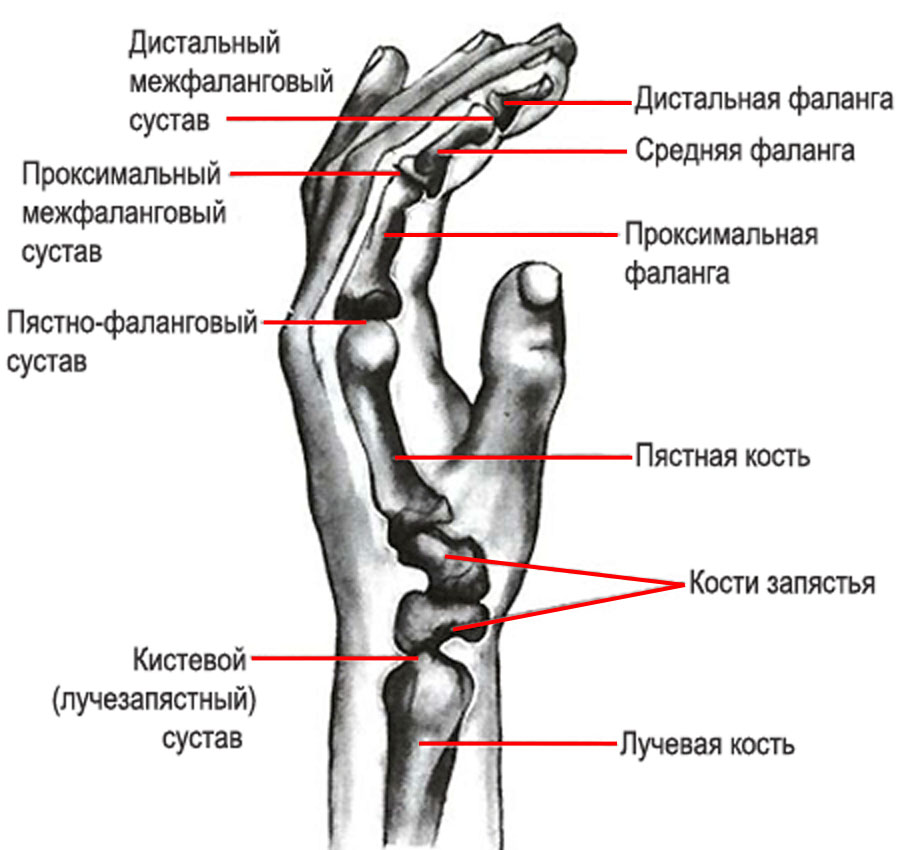 3. Пользуясь словосочетаниями в скобках, запишите предложения, употребив предлоги при помощи, с помощью, посредством.1.Как тела позвонков соединяются между собой? (межпозвоночные диски)2.Как дуги позвонков соединяются между собой? (суставы и связки)3.Как тазовые кости сочленяются с крестцом? (крестцово-копчиковый сустав)Тема 5 «Обозначение формы объекта»Форма текущего контроля успеваемости: устный опрос, выполнение письменных заданий в рабочей тетради.Оценочные материалы текущего контроля успеваемостиУстный опрос:1.Как образуются прилагательные, обозначающие форму предмета?2.При помощи каких суффиксов образуются прилагательные от существительных, обозначающих геометрическое тело? 3. Как мы образуем прилагательное, если это предмет окружающего мира?Какая форма может быть у предметов?4. Какие конструкции мы используем, когда говорим о форме предмета?5. Расскажите об образовании пассивных причастий.6. От чего зависят суффикс и окончание причастия?Практические задания:1.От данных существительных образуйте прилагательные со значением «форма объекта»Куб, прямоугольник, квадрат, эллипс, четырёхугольник, сфера, конус, овал, цилиндр, треугольник, круг, звезда, решето.2.Измените предложение, используя модель «что имеет форму чего?»1.Клетки покровной ткани многоугольные.2.Нервные клетки приобрели звёздчатую форму.3.Свободно подвижные лейкоциты имеют округлую форму.4.Клетки однослойного эпителия имеют цилиндрическую форму.3.Используя конструкции о форме предметов с полным причастием, измените предложение и запишите его, используя конструкцию с кратким причастием.Тема 6 «Обозначение рельефа поверхности  объекта»Форма текущего контроля успеваемости: выполнение письменных заданий в рабочей тетради.Оценочные материалы текущего контроля успеваемостиПрактические задания:1. Образуйте от существительных прилагательные, описывающие рельеф:Борозда, бахрома, бугор, складка, пора.2.Постройте предложения, используя конструкции со значением рельефа3. Прочитайте текст о рельефе височной кости. Замените предложения, называющие рельеф, синонимичными. Запишите.Височная кость также имеет сложный рельеф. На её поверхности находится наружное слуховое отверстие, вокруг которого располагаются чешуя, сосцевидная часть, барабанная часть и пирамида. Чешуя имеет форму вогнутой пластинки, на её поверхности расположены скуловой отросток, впадина и бугорок. На поверхности пирамиды располагаются отверстия, возвышения, каналы и отростки.Тема 6 «Образование прилагательных анатомических терминов»Форма текущего контроля успеваемости: устный опрос, выполнение письменных заданий в рабочей тетради.Оценочные материалы текущего контроля успеваемостиУстный опрос:Практические задания:1. Составьте словосочетания «прилагательное + существительное».Суставной, ямка; артериальный, борозда; затылочный, чешуя; подвисочный гребень; глазничный, щель; головка, мышца; крыло, клиновидный, кость; глоточный бугорок.2. Прочитайте предложения. Выпишите из них анатомические термины, обозначающие неровную поверхность.1)На поверхности отростка верхней челюсти имеется решётчатый гребень;2) У каждого грудного позвонка слева и справа находятся верхняя и нижняя рёберные ямки;3)Под подглазничным отверстием находится углубление - «клыковая ямка»;4) В нёбной кости различают три отростка: пирамидальный, глазничный и клиновидный;5) На задней поверхности носовой кости имеется решётчатая борозда.3. Образуйте от существительных прилагательные – анатомические терминыКлин (кость), крючок (отросток), крыло (отросток), решетка (кость), губка (кость), висок (кость).Тема 7 «Качественные характеристики объекта. Обозначение свойств  объекта»Форма текущего контроля успеваемости: выполнение письменных заданий в рабочей тетради.Оценочные материалы текущего контроля успеваемостиПрактические задания:            1.Постройте схему пищеварительной системы. Сообщите о качественном   составе предмета, используя модель «Что образовано чем?»2.От данных слов образуйте существительные со значением «свойство»ТвёрдыйПодвижныйУстойчивыйРастворимыйГибкий3. От существительных образуйте прилагательные со значением «консистенция объекта»ГазЖелеКисельКашицаСтуденьМасло3. Расскажите о свойстве объекта, используя изученные конструкцииТема 8 «Количественные характеристики  объекта»Форма текущего контроля успеваемости: устный опрос, выполнение письменных заданий в рабочей тетради.Оценочные материалы текущего контроля успеваемостиУстный опрос:1 Расскажите о количественной характеристике органов пищеварения?2 Расскажите о числовом значении размера, веса и т.д. органов пищеварения?Практические задания:1.Постройте схему пищеварительной системы. Сообщите о качественно-количественном составе  предмета, используя модель «В состав чего входит сколько? Чего?»2.Составьте рассказ о желудке (печени, желчном пузыре) по плану:1) определение термина2) количественные характеристики этого органа3) строение желудка 4) локализация этого органа5) форма желудка 3. Постройте предложения, используя информацию из таблицыТема 9 «Сравнение объектов. Конструкции, называющие сходства и отличия»Форма текущего контроля успеваемости: устный опрос, выполнение письменных заданий в рабочей тетради.Оценочные материалы текущего контроля успеваемостиУстный опрос:1. Какие есть сходства и отличия между большим и малым кругами кровообращения? 2. По каким признакам различают кровеносные сосуды?3. Какие сосуды различают по признаку «крупный – мелкий»?4. Какие существуют отличия кровеносных сосудов по функции?Практические задания:1. Дайте определения данным терминам. Сравните систолу и диастолу. Запишите сходства и различия.СистолаСердечный цикл  Сердце Диастола Кровообращение2. Напишите, из чего состоит сердце. Используя конструкции, расскажите о сходстве / различии  правой и левой частей сердца.3.Расскажите о  сравнении органов кровеносной системы по сходству, используя следующий план:1) наличие сходства 2) признак, который лежит в основе сходства 3) проявление сходства 4.Ответьте на вопросы, используя слова в скобках. Запишите ответы.1. Между чем существует отличие? (большой круг кровообращения,  малый круг кровообращения)2. Между чем имеется сходство? (эритроциты, тромбоциты)3. Что сходно с тромбоцитами по строению? (эритроциты)4.В чём проявляется сходство между эритроцитами и тромбоцитами? (отсутствие ядра)Тема 10 «Причастие как компонент научного стиля речи»Форма текущего контроля успеваемости: выполнение письменных заданий в рабочей тетради.Оценочные материалы текущего контроля успеваемостиПрактические задания:1.Образуйте пассивные причастия от глаголовОткрыватьСоединятьПрикреплятьРасполагатьсяРазделить3.Замените конструкции со словом «который» конструкциями с причастным оборотом1) Из желудка пища попадает в кишечник, который состоит из тонкой и толстой кишок.2) Пища поступает в тонкую кишку, которая состоит из двенадцатиперстной, тощей и подвздошной кишок.3) Стенки тонкой кишки покрыты ворсинками, которые помогают питательным веществам всасываться в кровь и железами, которые выделяют кишечный сок.4) Образуются каловые массы, которые удаляются из организма через прямую кишку.Тема 11 «Конструкции для обозначения классификации»Форма текущего контроля успеваемости: выполнение письменных заданий в рабочей тетради.Оценочные материалы текущего контроля успеваемостиПрактические задания:         1. Используя информацию текстов, которые вы изучали ранее напишите о признаках классификации по модели «По чему  различают что?».2. Постройте предложения по модели «Существует/есть/бывает сколько видов/типов чего?: какой и какой? (что и что?)»Ткани организма: эпителиальная, соединительная, мышечнаяСоединительная ткань: рыхлая, плотная, жировая, хрящевая, костная, жидкая.Типы мышц: гладкие, поперечно-полосатые.Нервная система: центральная, периферическая.3.Используя изученные конструкции, напишите о признаках классификацииТема 12 «Выражение функции объекта»Форма текущего контроля успеваемости: устный опрос, выполнение письменных заданий в рабочей тетради.Оценочные материалы текущего контроля успеваемостиУстный опрос:Какие суффиксы используются для образования существительных со значением процесса?Какие конструкции используются для выражения функции объекта? Приведите примерКакую функцию выполняют лёгкие (дыхательная система)?Что относится к верхним дыхательным путям?Что относится к нижним дыхательным путям?Практические задания:1.Образуйте от глаголов существительные со значением процесса ДышатьУвлажнять ВыделятьВдохнутьВыдохнуть ОбеспечиватьПоступатьОбеззараживатьФильтровать2. Выпишите из текста все слова, называющие функцию лёгких (существительные, обозначающие процесс).Важнейшим органом, который участвует в процессе дыхания, являются лёгкие. Лёгкие располагаются в грудной полости. Помимо участия в процессе дыхания, этот орган выполняет целый ряд функций. Во-первых, лёгкие участвуют в процессе газообмена. Во-вторых, лёгкие осуществляют теплорегуляцию. Третья функция лёгких – биохимическая и механическая фильтрация крови. Четвёртая-экскреция вредных веществ.3.Запишите функции органов, используя изученные конструкцииЛёгкиеСердцеПеченьПочки4. Соотнесите орган дыхания и его функцию. Запишите, какую функцию выполняет каждый орган дыхания.Тема 13 «Обозначение функций объекта с помощью деепричастного оборота»Форма текущего контроля успеваемости: выполнение письменных заданий в рабочей тетради.Оценочные материалы текущего контроля успеваемостиПрактические задания:1.Образуйте деепричастия несовершенного вида от следующих глаголов:Узнавать-узнатьПокрывать-покрытьОбразовывать-образоватьОкружать-окружитьПрикреплять-прикрепить2.Образуйте деепричастия совершенного вида от следующих глаголов:Соединять-соединитьПревращать-превратитьДелать-сделать3.Трансформируйте предложения с деепричастным оборотом в сложные предложения.1.Формируя осевой скелет, позвоночник выполняет опорную функцию.2.Защищая организм от бактерий, чужеродных белков, лейкоциты выполняют защитную функцию.3.Липиды выполняют структурную функцию, поддерживая целостность мембран.Модуль 6. Процесс и его характеристикиТема 1. «Выражение процесса в русском языке (глаголы, отглагольные существительные)»Форма текущего контроля успеваемости: выполнение письменных заданий в рабочей тетради.Оценочные материалы текущего контроля успеваемостиОбразуйте существительные со значением процесса от данных глаголовВыделять (ся)Образовать (ся)ФильтроватьВыводить ПроходитьНазовите глаголы, от которых образованы существительные со значением процесса. Выход, выделение, расслабление, сокращение, переход, фильтрация, стимуляция, повышение.Напишите предложения о функциях выделительной системы и органов мочевыделения (почек, мочевого пузыря), используя в них существительные со значение процесса.Тема 2. «Стадиальность процесса»Форма текущего контроля успеваемости: устный опрос.Оценочные материалы текущего контроля успеваемостиВопросы для устного опроса:Какие суффиксы используются для образования существительных со значением процесса?Каковы особенности образования существительных со значением процесса от заимствованных глаголов?Какие конструкции со значением функции используются для описания процесса?Какую функцию выполняют почки (мочевой пузырь)?Какие конструкции называют количество стадий процесса? Приведите примерКакие конструкции используются для обозначения последовательности стадий процесса? Приведите пример.Сколько стадий включает в себя сердечный цикл?С какой стадии начинается сердечный цикл?Какая стадия следует за стадией систола желудочков?Какой стадией заканчивается сердечный цикл?Тема 3. «Работа с текстом «Образование и фильтрация мочи»»Форма текущего контроля успеваемости: устный опрос.Оценочные материалы текущего контроля успеваемостиВопросы для устного опроса:Сколько стадий включает в себя процесс образования мочи? Как они называются?С какой стадии начинается процесс образования мочи?Где происходит ультрафильтрация?Что образуется в результате ультрафильтрации?На что похожа первичная моча?Чем первичная моча отличается от плазмы крови?Какая стадия следует за стадией ультрафильтрацией?Что образуется на этой стадии?Каков состав вторичной мочи?Какой стадией заканчивается процесс образования мочи?Сколько первичной и вторичной мочи образуется в сутки у человека?Тема 4. «Обозначение обусловленности процесса: конструкции «процесс – фактор»Форма текущего контроля успеваемости: выполнение письменных заданий в рабочей тетради.Оценочные материалы текущего контроля успеваемости1. Образуйте предложения, используя конструкции «процесс – фактор»Тема 5. «Обозначение обусловленности процесса:  конструкции «процесс – причина» Форма текущего контроля успеваемости: выполнение письменных заданий в рабочей тетради.Оценочные материалы текущего контроля успеваемости1. Образуйте предложения, используя конструкции «процесс – причина»Тема 6. «Обозначение обусловленности процесса: конструкции «процесс – условие»Форма текущего контроля успеваемости: выполнение письменных заданий в рабочей тетради.Оценочные материалы текущего контроля успеваемости1. Составьте предложения, используя конструкции, выражающие обусловленность процесса: конструкции «процесс – условие». Тема 8. «Условно-временные отношения между процессами»Форма текущего контроля успеваемости: выполнение письменных заданий в рабочей тетради.Оценочные материалы текущего контроля успеваемости1. Замените сложные предложения со значением условно-временных отношений простыми.Когда вещества разрушаются, освобождается энергия.Если человек принимает алкоголь, то его артериальное давление повышается.Когда сердце сокращается, оно выталкивает кровь в сосуды. Если человек постоянно занимается спортом, то сердечная мышца укрепляется.Когда сердце сокращается, оно вызывает повышение давления крови.Тема 9. «Работа с текстом «Эндокринная система»Форма текущего контроля успеваемости: устный опрос.Оценочные материалы текущего контроля успеваемостиВопросы для устного опроса:Что включает в себя эндокринная система?Чем образован гландулярный аппарат?Что входит в состав диффузного аппарата?Какие группы гормонов вырабатывают эндокринные железы?Что такое гормоны?На какие группы делятся гормоны по химической структуре?Что такое стероидные / пептидные гормоны?Какие железы вырабатывают стероидные / пептидные гормоны?Какую функцию выполняет эндокринная система?Тема 10. «Роль и значение процесса»Форма текущего контроля успеваемости: выполнение письменных заданий в рабочей тетради.Оценочные материалы текущего контроля успеваемостиНапишите предложения о полезности процесса, используя конструкции, обозначающие роль и значение процесса. Тема 11. «Работа с текстом «Витамины и их роль в обмене веществ»Форма текущего контроля успеваемости: устный опрос.Оценочные материалы текущего контроля успеваемостиОтветьте на вопросы:Что такое гиповитаминоз?Что такое авитаминоз?Какие витамины принимают участие в обмене?В каких продуктах содержится витамин А?Какую функцию он выполняет?К чему приводит недостаток витамина А?Назовите функции витаминов группы Д?Какая болезнь развивается при нехватке  витамина Д? Как она проявляется?В каких продуктах содержится витамин Е?К чему приводит недостаток витамина Е?Какую функцию выполняет витамин К?К чему приводит недостаток витамина С?Тема 12. «Классификация процессов»Форма текущего контроля успеваемости: выполнение письменных заданий в рабочей тетради.Оценочные материалы текущего контроля успеваемостиНапишите рассказ о классификации процесса, используя изученные конструкции.Бесполое размножение        митотическое деление              шизогония                 почкованиеамёбы, жгутиковые, инфузории            малярийный плазмодий         дрожжевые грибыГетеротрофное питание                 Голозойное питание                              осмотическое питание              большинство животных                                      некоторые одноклеточные организмыТема 13. «Работа с текстом «Обмен веществ»Форма текущего контроля успеваемости: устный опрос.Оценочные материалы текущего контроля успеваемостиЧто такое обмен веществ?Из каких этапов он состоит?Что такое ассимиляция?В чем заключается сущность ассимиляции?При каком условии происходит ассимиляция?Какой процесс сопровождает ассимиляцию?Что такое диссимиляция?В чем заключается сущность диссимиляции?При каком условии происходит диссимиляция?Из каких этапов состоит диссимиляция?Какой процесс сопровождает диссимиляцию?Какие типы диссимиляции бывают?Чем дыхание отличается от брожения?Что такое аэробные/анаэробные организмы?15. Назовите виды брожения. Охарактеризуйте их.Тема 14. «Обозначение изменения динамики процесса»Форма текущего контроля успеваемости: письменный опрос.Оценочные материалы текущего контроля успеваемости1. Подберите антонимы к следующим глаголам: учащаться - …, ослабевать - …, замедляться - …, уменьшаться - … 2. Напишите предложения об изменении интенсивности и частоты дыхания, используя ранее изученные конструкции и материал текста «Дыхание при мышечной работе».Тема 15. «Обозначение изменения качественных и количественных характеристик процесса»Форма текущего контроля успеваемости: выполнение письменных заданий в рабочей тетради.Оценочные материалы текущего контроля успеваемостиОбразуйте глаголы от следующих прилагательных:Длинный, широкий, толстый, твердый, редкий, узкий, короткий, бледный, красный, толстей, жидкий, мягкий. 2. Замените словосочетания синонимичными глаголами.Стать широким, стать густым, стать узким, становиться круглым, становиться твердым, становиться коротким, становиться красным. Тема 16. «Работа с текстом «Изменение размера и формы костей»»Форма текущего контроля успеваемости: выполнение письменных упражнений, письменный опрос.Оценочные материалы текущего контроля успеваемостиВыполнение письменных упражнений.Подберите антонимы к следующим глаголам:Увеличиваться - …, расширяться - …, полнеть - …, утолщаться - …, укорачиваться - …Замените словосочетания синонимичными глаголами:Становиться бледным - …, становить твёрдым - …, становиться красным - …, стать узким - …, стать густым - … Письменный опрос. Письменно передайте основную информацию текста «Изменение размера и формы костей». В своем рассказе используйте глаголы со значением изменения качественных и количественных характеристик. Тема 17. «Нарушение и прекращение процесса»Форма текущего контроля успеваемости: выполнение письменных заданий в рабочей тетради.Оценочные материалы текущего контроля успеваемостиНапишите предложения о нарушении следующих процессов:Напишите предложения о прекращении следующих процессов:Критерии оценивания, применяемые при текущем контроле успеваемости, в том числе при контроле самостоятельной работы обучающихся.Оценочные материалы промежуточной аттестации обучающихся.Промежуточная аттестация по дисциплине в форме зачета и экзамена проводится по экзаменационным билетам. Материалы билетов для промежуточной аттестации в 1, 3 и 4 семестрах включают в себя задания письменного характера. Задание для промежуточной аттестации во 2 семестре носят комбинированный характер: первое задание предполагает проверку сформированности лексико-грамматических знаний и умений и проводится в виде тестов, второе задание проверяет владение навыками построения письменного речевого высказывания, третье задание направленно на проверку сформированности коммуникативной компетенции владения русским языком как иностранным и проверяется через систему устных заданий. Вопросы для проверки теоретических знаний по дисциплине1 курсРод имени существительного. Изменение имени прилагательного по родам.Образование форм родительного (2) падежа имён существительных.Образование форм родительного (2) падежа притяжательных местоимений и прилагательных. Образование форм дательного (3) падежа имён существительных, Образование форм дательного (3) падежа притяжательных местоимений и прилагательных. Образование форм винительного (4) падежа имён существительных. Образование форм винительного (4) падежа притяжательных местоимений и прилагательных. Образование форм творительного (5) падежа имён существительных. Образование форм творительного (5) падежа притяжательных местоимений и прилагательных.  Образование форм предложного (6) падежа имён существительных. Образование форм предложного (6) падежа притяжательных местоимений и прилагательных. Образование форм имён существительных множественного числа.  Образование форм местоимений и прилагательных множественного числа. Порядковые числительные. Изменение порядковых числительных по родам.  Вид глагола. Бесприставочные глаголы движения. Глаголы движения с префиксами. Значение префиксов. Выражение условия в сложном предложении (если…) Выражение цели в сложном предложении (чтобы). Выражение желания в сложном предложении (чтобы). Выражение необходимости действия в сложном предложении (чтобы).2 курсСпособы выражения процесса в русском языке.Особенности образования отглагольных существительных со значением процесса.Выражение стадиальности процесса.Обозначение обусловленности процесса: конструкции «процесс – фактор».Обозначение обусловленности процесса: конструкции «процесс – причина».Обозначение обусловленности процесса: конструкции «процесс – условие».Выражение классификации процесса.Обозначение роли и значения процесса.Обозначение изменения динамики процесса.Обозначение изменения качественных характеристик процесса (изменение формы, цвета, консистенции).Обозначение изменения количественных характеристик процесса.Выражение нарушения и прекращения процесса.Образование и фильтрация мочи.Строение эндокринной системы.Строение мочевыделительной системы.Обмен веществ.Витамины и их роль в обмене веществ.Органы чувств человека.Строение органа зрения.Строение органа слуха.Орган вкуса.Орган обоняния. Орган осязания.Практические задания для проверки сформированных умений и навыков1 курсЧасть «Письмо»Задание 1. Напишите письмо своим родителям (другу и др.).Темы:О себеО своей подругеО своём городеО вашей семьеО популярном спорте в вашей странеОб университете, в котором вы учитесьОб ОренбургеО стране, в которой учитесь и живёте сейчас – о РоссииО ваших новых русских друзьяхО своих интересахО стране, в которую вы хотите поехать в каникулыО вашем университетеЧасть «Говорение»Задание 2. Ответьте на вопросы экзаменатора (задание выполняется без подготовки, вопросы звучат один раз).Задание 3. Прослушайте ситуации и начните диалог (задание выполняется без подготовки, ситуации звучат один раз).Список ситуаций:- в деканате; - в библиотеке; - на уроке; - в музее; - в планетарии; - в гостинице; - в общежитии; - в посольстве; - в туристическом агентстве; - в магазине;- на остановке;- на экскурсии по городу; - в кафе; - в ресторане; - в поликлинике; - в аптеке; - в билетной кассе; - в обменном пункте; - на почте; - на рынке; - в незнакомом городе.Примеры ситуаций:1. Ты хочешь поехать в Америку. Ты пришёл в посольство, чтобы получить визу. Обратись к работнику посольства и объясни, в какой город ты хочешь поехать и с какой целью.2. Ты ходил на экскурсию в планетарий. Расскажи, что ты там видел и что тебе особенно понравилось.3. Ты долго гулял и проголодался. Ты увидел кафе, вошёл в него и сел за столик. К тебе подошёл официант. Закажи обед. 4. Ты приехал в Москву. Ты хочешь посетить Третьяковскую галерею. Спроси у друга её адрес.5.У тебя день рождения. Пригласи друзей. Скажи, когда, куда и зачем ты их приглашаешь.6. Твой русский друг хочет поехать в твою страну летом. Расскажи ему о погоде в твоей стране в это время года. Посоветуй, какую одежду нужно взять с собой.Задание 4. Составьте рассказ, используя приведённый ниже план (время подготовки – 15 минут).Темы: Спорт в твоей странеКлимат/погода в твоей странеКлимат/погода в РоссииТвоё свободное время/что ты делаешь в каникулыТвоя учёбаТвоя семьяТвой родной городОренбургИзучение русского языка/как ты изучаешь русский языкПрофессия врача/совет и рассказ другуСтолица Индии ДелиДруг из ИндииПодруга из ИндииО себеТвоё здоровьеТвой деньГлавный праздник в твоей стране, как его отмечаютТвой любимый фильмУчёба в школе и в университетеПочему ты изучаешь иностранный язык2 курсЗадание 1. Образуйте существительные со значением процесса от следующих глаголов:анализироватьдышатьрегулироватьформироватьучаствоватьМодель: анализировать – анализ.Задание 2. Напишите глаголы, от которых образованы следующие существительные:обменразвитиефильтрациярасщеплениепитаниеМодель: обмен – обменять (обменивать).Задание 3. Составьте предложения, используя конструкции, выражающие обусловленность процесса: конструкции «процесс-фактор». Задание 4. Составьте предложения, используя конструкции, выражающие обусловленность процесса: конструкции «процесс – причина». Задание 5. Составьте предложения, используя конструкции, выражающие обусловленность процесса: конструкции «процесс – условие». Задание 6. Составьте предложения, используя конструкции, выражающие функцию предмета. Тестовые задания для проведения промежуточной аттестации формируются на основании представленных теоретических вопросов и практических заданий. Тестирование обучающихся проводится на бумажных носителях.Примеры тестовых заданий 1 семестрЗадание. Выберите правильный ответ.2 семестрЗадание. Выберите правильный ответ.  Часть 1.	Часть 2.	Часть 3.	Часть 4.3 семестрЗадание 1. Выберите правильный ответ.1 ЧАСТЬ. ЗАКОНЧИТЕ ПРЕДЛОЖЕНИЯ. ВЫБЕРИТЕ ПРАВИЛЬНУЮ ГРАММАТИЧЕСКУЮ ФОРМУ1. Скелет верхней конечности состоит из…А) плечевой пояс и свободная верхняя конечность;Б) плечевого пояса и свободной верхней конечности;В) плечевой пояс и свободную верхнюю конечность;Г) плечевым поясом и свободной верхней конечности.2. Полые внутренние органы покрыты …А) слизистая оболочка;                                                                                             Б) слизистую оболочку;                                                                                                   В) слизистой оболочкой;                                                                                                                Г) в слизистой оболочке.                                                                                                  3. Кожа образована …А) эпителиальная ткань;Б) эпителиальной ткани;В) эпителиальной тканью;Г) эпителиальную ткань.4. Зубы выполняют функцию …А) механическая обработка пищиБ) механическую обработку пищиВ) механической обработки пищиГ) механической обработкой пищи5. Грудная клетка выполняет  …А) защитная функцияБ) защитную функциюВ) защиты внутренних органовГ) защищает внутренние органы6. Желудок имеет …форму А) грушаБ) грушиВ) грушевиднуюГ) грушевидная7. Плазму составляют … А) водой, белками, глюкозой, минеральными солями;Б) вода, белки, глюкоза, минеральные соли;В) воды, белков, глюкозы, минеральных солей;Г) воду, белки, глюкоза, минеральные соли2 ЧАСТЬ. ЗАКОНЧИТЕ ПРЕДЛОЖЕНИЯ. ВЫБЕРИТЕ ПРАВИЛЬНЫЙ ОТВЕТ8. Скелет верхних конечностей и скелет нижних конечностей образуютА) осевой скелет;Б) добавочный скелет;В) скелет верхних конечностей;Г) скелет нижних конечностей.9.  Короткий отросток нейрона называетсяА) дендрит;                                                                                                                                 Б) аксон;                                                                                                                                       В) нерв;                                                                                                                                Г) орган.                                                                                                                            10. Под корой головного мозга находится…А) белое вещество;Б) серое вещество;В) черепно-мозговые нервы;Г) нервные узлы.11. Верхний слой зуба называется …А) эмальюБ) пульпойВ) дентиномГ) кальцием12. Компонентом пищеварительной системы, который вырабатывает панкреатический сок, является…А) печеньБ) желудокВ) поджелудочная железаГ) кишечник3 ЧАСТЬ. ПОДБЕРИТЕ СИНОНИМЫ К ТЕРМИНАМ.13. Синонимом слова «кровообращение» являетсяА) циркуляция кровиБ) кровотечение;В) кровоизлияние;Г) кровоточивость.14.  Привратниковый отдел желудка называетсяА) тело                                                                                                                                 Б) дноВ) входной отделГ) выходной отдел15. Систолой называется                                                              А) сокращение сердца;     Б) циркуляция крови;  В) процесс кровообращения;  Г) расслабление сердца.4 ЧАСТЬ. ВЫБЕРИТЕ ПОДХОДЯЩИЙ ПО ЗНАЧЕНИЮ И ГРАММАТИЧЕСКОЙ СТРУКТУРЕ ГЛАГОЛ.16. Ключица … с грудиной с помощью грудинно-ключичного сустава.А) соединяетсяБ) прикрепляетсяВ) образованаГ) включает17. Мышцы … на гладкие и поперечно-полосатыеА) состоятБ) делятсяВ) образуютГ) включают18. В центральной нервной системе … лимфатические узлы.А) находятсяБ) имеютсяВ) выполняютГ) отсутствуют  19. Пищеварительная система … пищеварительный тракт и пищеварительные железы.А) входит Б) включаетВ) составляетГ) образует20. Лёгкие … в грудной полости.А) выполняютБ) образуютВ) расположеныГ) лишены.4 семестрЗадание. Выберите правильный ответ.  Часть 1. Закончите предложения. Выберите правильную грамматическую форму.1. Секреция глюкагона является причиной … .А) повышением уровня глюкозы в крови;Б) повышение уровня глюкозы в крови;В) повышения уровня глюкозы в крови;Г) повышению уровня глюкозы в крови.2. Дефицит гормонов щитовидной железы ведёт к … .А) возникают заболевания костной ткани;Б) возникновением заболеваний костной ткани;В) возникновение заболеваний костной ткани;Г) возникновению заболеваний костной ткани.3. Процесс мочеобразования начинается с … .А) ультрафильтрацией;Б) ультрафильтрацию;В) ультрафильтрация;Г) ультрафильтрации.4. … является условием  процесса диссимиляции. А) поглощение энергии;Б) поглощению энергии;В) поглощением энергии;Г) поглощения энергии.5.  Орган слуха  включает в себя … .А) наружного, среднего и внутреннего уха;Б) наружному, среднему и внутреннему уху;В) наружному, среднему и внутреннему уху;Г) наружное, среднее и внутреннее ухо.6. Анализатор состоит из … .А) периферическая часть, проводниковая часть и центральная часть;Б) периферическую часть, проводниковую часть и центральную часть;В) периферической части, проводниковой части и центральной части;Г) периферические части, проводниковые части и центральные части.7. Функция органа слуха заключается … .А) воспринимать звуки;Б) восприятию звуков;В) в восприятии звуков;Г) воспринять звуки.8. Витамин А … организму человека.А) приносить пользу;Б) приносит пользу;В) причиняет пользу;Г) причинять пользу.9. Витамины имеют большое значение для … .А) усвоения пищевых веществ;Б) усвоение пищевых веществ;В) усвоении пищевых веществ;Г) усвоению пищевых веществ.10. Гормоны щитовидной железы оказывают влияние … .А) на умственное развитие;Б) умственное развитие;В) умственного развития;Г) к умственному развитиюЧасть 2. Выберите подходящий по значению и грамматической структуре глагол или глагольную форму.11. Замедление роста … гипофункцией щитовидной железы.А) обусловлено;Б) является;В) обусловливается;Г) замедляется.12. Карликовость … дефицитом гормона роста.А) вызван; Б) вызвано; В) вызваны;Г) вызвана.13. Рост организма … при нарушении белкового обмена.А) нарушается;Б) затрудняется;В) прекращается;Г) останавливается.14. Эндокринная функция поджелудочной железы … в секреции панкреатического сока.А) заключается;Б) выполняется;В) секретируется;Г) образуется.15. Процесс мочеобразования … на три стадии.А) составляет;Б) делится;В) включает;Г) образует.16. При наполнении мочевой пузырь … в объёме.А) уменьшается;Б) увеличивается;В) сокращается;Г) уменьшаться.17. Рост костей … с режимом питания.А) зависит;Б) влияет;В) приводит;Г) связан.18. Дыхание … во время сна.А) учащается;Б) урежается;В) останавливается;Г) прекращается.Часть 3. Укажите существительные со значением процесса.19. Укажите существительное со значением процесса.А) глаз;Б) фильтрация;В) подбородок;Г) гормон.20. Укажите существительное со значением процесса.А) глазница;Б) поглощение;В) система;Г) пузырь.Образец экзаменационного билетаФЕДЕРАЛЬНОЕ ГОСУДАРСТВЕННОЕ БЮДЖЕТНОЕ ОБРАЗОВАТЕЛЬНОЕ УЧРЕЖДЕНИЕВЫСШЕГО ОБРАЗОВАНИЯ«ОРЕНБУРГСКИЙ ГОСУДАРСТВЕННЫЙ МЕДИЦИНСКИЙ УНИВЕРСИТЕТ»МИНИСТЕРСТВА ЗДРАВООХРАНЕНИЯ РОССИЙСКОЙ ФЕДЕРАЦИИ кафедра русского языка__________________________________________________________направление подготовки (специальность)  31.05.01 «Лечебное дело» (иностранный язык)__дисциплина «Русский язык как иностранный», 2 семестр_____________________________ЭКЗАМЕНАЦИОННЫЙ БИЛЕТ № 1Задание 1. Выберите правильный ответ.  Часть 1.Часть 2.Часть 3.Часть 4.Задание 2. Напишите ответы на теоретические вопросы:1. Род имени существительного.2. Глаголы движения с префиксами. Значение префиксов.Задание 3. Вы познакомились с русской девушкой. Напишите ей письмо и расскажите о себе:   - как тебя зовут;- откуда ты приехал;- где ты учишься;- какие предметы ты изучаешь; - какие иностранные языки ты знаешь;- почему ты изучаешь русский язык.и спросите:- о городе, в котором она живёт;- об институте, в котором она учится;- о её будущей профессии;- о предметах, которые она изучает;- об экзаменах, которые она будет сдавать;- о её любимых занятиях.Задание 4. Выполните задания по предложенным ситуациям. Задание выполняется без подготовки. Заведующий кафедрой русского языка                                                                 А.В. ЗавадскаяДекан факультета иностранных студентов	А.О. Мирончев                                                                                                                 «___»__________  2019 г. ФЕДЕРАЛЬНОЕ ГОСУДАРСТВЕННОЕ БЮДЖЕТНОЕ ОБРАЗОВАТЕЛЬНОЕ УЧРЕЖДЕНИЕВЫСШЕГО ОБРАЗОВАНИЯ«ОРЕНБУРГСКИЙ ГОСУДАРСТВЕННЫЙ МЕДИЦИНСКИЙ УНИВЕРСИТЕТ»МИНИСТЕРСТВА ЗДРАВООХРАНЕНИЯ РОССИЙСКОЙ ФЕДЕРАЦИИ кафедра русского языка__________________________________________________________направление подготовки (специальность)  31.05.01 «Лечебное дело» (иностранный язык)__дисциплина «Русский язык как иностранный», 4 семестр_____________________________ЭКЗАМЕНАЦИОННЫЙ БИЛЕТ № 1Задание 1. Выберите правильный ответ1 ЧАСТЬ. ЗАКОНЧИТЕ ПРЕДЛОЖЕНИЯ. ВЫБЕРИТЕ ПРАВИЛЬНУЮ ГРАММАТИЧЕСКУЮ ФОРМУ1. Недостаток адреналина является причиной…А) снижению углеводного обмена;Б) снижения углеводного обмена;В) снижением углеводного обмена;Г) снижается углеводный обмен.2. Дефицит гормонов щитовидной железы приводит к…А) задержка роста;Б) задержке роста;В) задержкой роста;Г) задержать рост.3. На этапе реабсорбции происходит…А) всасываются нужные вещества  и вода;Б) всасывать нужные вещества и воду;В) всасыванию нужных веществ и воды;Г) всасывание нужных веществ и воды.4. ….является условием  процесса диссимиляции А) выделение энергии;Б) выделению энергии;В) выделением энергии;Г) выделения энергии.5. Орган зрения включает в себя …  .А) глазного яблока и вспомогательного аппарата;Б) глазным яблоком и вспомогательным аппаратом;В) глазное яблоко и вспомогательный аппарат;Г) глазном яблоке и вспомогательном аппарате.6. Орган слуха образован…А) наружным ухом, средним ухом и внутренним ухом;Б) наружное ухо, среднее ухо и внутреннее ухо;В) наружного уха, среднего уха и внутреннего уха;Г) наружном ухе, среднем ухе и внутреннем ухе.7.Мочевой пузырь выполняет функцию…А) накапливается моча и выводится из организма;Б) накапливать мочу и выводить её из организма;В) накоплением  мочи и выведением её из организма;Г) накопления мочи и выведения её из организма.8.Витамины играют важную роль в…А) усвоения пищевых веществ;Б) усвоение пищевых веществ;В) усвоении пищевых веществ;Г) усвоению пищевых веществ9.Недостаточное количество витамина А в пище …А) причиняет вред  коже;Б) причинять вред коже;В) причиняется вред коже;Г) причиняют вред коже.10. Рост костей зависит от…А) режим питания;Б) режима питания;В) режиму питания;Г) режиме питания.2 ЧАСТЬ. ВЫБЕРИТЕ ПОДХОДЯЩИЙ ПО ЗНАЧЕНИЮ И ГРАММАТИЧЕСКОЙ СТРУКТУРЕ ГЛАГОЛ ИЛИ ГЛАГОЛЬНУЮ ФОРМУ.11. Непропорциональное увеличение некоторых органов…нарушением функции гипофиза. А) обусловлено;Б) является условием;В) приводит;Г) способствует.12. Гигантизм … избытком гормона роста.А) вызван;Б) вызвано;В) вызваны;Г) вызвана.13. Обмен веществ … в результате заболевания.А) нарушается;Б) затрудняется;В) ухудшается;Г) прекращается.14. Функция органов чувств …в получении информации из внешней среды.А) получается;Б) заключается;В) выполняется;Г) выделяется.15. Расщепление основных веществ в клетке… на три стадии.А) составляет;Б) делится;В) включает;Г) образует.16. При высокой температуре лицо человека … красный цвет.А) приобретает;Б) становится;В) краснеет;Г) изменяется.17. Условие жизни  … на развитие организма человека.А) зависит;Б) находится в зависимости;В) оказывать  влияние;Г) влияет.18. Сердечные сокращения…в результате  занятий спортом.А) учащаются;Б) учащаться;В) останавливаются;Г) прекращаются.3 ЧАСТЬ. УКАЖИТЕ СУЩЕСТВИТЕЛЬНЫЕ СО ЗНАЧЕНИЕМ ПРОЦЕССА 19. Укажите существительные со значением процесса.А) система;Б) фильтрация;В) подбородок;Г) гормон.20. Укажите существительные со значением процесса.А) глазница;Б) причина;В) синтез;Г) орган.Задание 2. Напишите ответы на следующие вопросы. 2.1. Особенности образования отглагольных существительных со значением процесса.2.2. Строение мочевыделительной системы.Задание 3. Образуйте существительные со значением причины от следующих глаголов:анализироватьдышатьрегулироватьформироватьучаствоватьНапишите глаголы, от которых образованы следующие существительные:обменразвитиефильтрациярасщеплениепитаниеЗадание 4. Напишите предложения о причине процесса, используя информацию таблицы. Заведующий кафедрой русского языка                                                                 А.В. ЗавадскаяДекан факультета иностранных студентов	А.О. Мирончев                                                                                                                 «___»__________  2019 г. Образец зачетного билета ФЕДЕРАЛЬНОЕ ГОСУДАРСТВЕННОЕ БЮДЖЕТНОЕ ОБРАЗОВАТЕЛЬНОЕ УЧРЕЖДЕНИЕВЫСШЕГО ОБРАЗОВАНИЯ«ОРЕНБУРГСКИЙ ГОСУДАРСТВЕННЫЙ МЕДИЦИНСКИЙ УНИВЕРСИТЕТ»МИНИСТЕРСТВА ЗДРАВООХРАНЕНИЯ РОССИЙСКОЙ ФЕДЕРАЦИИ кафедра русского языка__________________________________________________________направление подготовки (специальность)  31.05.01 «Лечебное дело» (иностранный язык)__дисциплина «Русский язык как иностранный», 1 семестр_____________________________ЗАЧЕТНЫЙ БИЛЕТ № 1        Задание. Выберите правильный ответ.Заведующий кафедрой русского языка                                                                 А.В. ЗавадскаяДекан факультета иностранных студентов	А.О. Мирончев                                                                                                                 «___»__________  2019 г. ФЕДЕРАЛЬНОЕ ГОСУДАРСТВЕННОЕ БЮДЖЕТНОЕ ОБРАЗОВАТЕЛЬНОЕ УЧРЕЖДЕНИЕВЫСШЕГО ОБРАЗОВАНИЯ«ОРЕНБУРГСКИЙ ГОСУДАРСТВЕННЫЙ МЕДИЦИНСКИЙ УНИВЕРСИТЕТ»МИНИСТЕРСТВА ЗДРАВООХРАНЕНИЯ РОССИЙСКОЙ ФЕДЕРАЦИИ кафедра русского языка__________________________________________________________направление подготовки (специальность)  31.05.01 «Лечебное дело» (иностранный язык)__дисциплина «Русский язык как иностранный», 3 семестр_____________________________ЗАЧЕТНЫЙ БИЛЕТ № 11 ЧАСТЬ. ЗАКОНЧИТЕ ПРЕДЛОЖЕНИЯ. ВЫБЕРИТЕ ПРАВИЛЬНУЮ ГРАММАТИЧЕСКУЮ ФОРМУ1. Скелет нижней конечности состоит из…А) тазовый пояс и свободная нижняя конечность;Б) тазового пояса и свободной нижней конечности;В) тазовый пояс и свободную нижнюю конечность;Г) тазовым поясом и свободной нижней конечности.2. Мозговые желудочки заполнены …А) спинномозговую жидкость;                                                                                             Б) спинномозговой жидкостью;                                                                                                   В) спинномозговая жидкость;                                                                                                                Г) спинномозговой жидкости.                                                                                                  3. Кожа образована …А) эпителиальная ткань;Б) эпителиальной ткани;В) эпителиальной тканью;Г) эпителиальную ткань.4. Желудок выполняет функцию …А) химическая обработка пищиБ) химическую обработку пищиВ) химической обработки пищиГ) химической обработкой пищи5. В состав соединительной ткани входят …А) рыхлая ткань, хрящевая ткань, жировая ткань, плотная ткань, кровь и лимфаБ) рыхлую ткань, хрящевую ткань, жировую ткань, плотную ткань, кровь и лимфуВ) рыхлой ткани, хрящевой ткани, жировой ткани, плотной ткани, крови и лимфыГ) рыхлой тканью, хрящевой тканью, жировой тканью, плотной тканью, кровью и лимфой6. Головка сустава имеет форму …А) шарБ) шараВ) шаровиднаяГ) шаровидную7. Плазму составляют … А) водой, белками, глюкозой, минеральными солями;Б) вода, белки, глюкоза, минеральные соли;В) воды, белков, глюкозы, минеральных солей;Г) воду, белки, глюкоза, минеральные соли2 ЧАСТЬ. ЗАКОНЧИТЕ ПРЕДЛОЖЕНИЯ. ВЫБЕРИТЕ ПРАВИЛЬНЫЙ ОТВЕТ8. Череп, грудная клетка и позвоночный столб составляютА) осевой скелет;Б) добавочный скелет;В) скелет верхних конечностей;Г) скелет нижних конечностей.9.  Длинный отросток нейрона называетсяА) дендрит;                                                                                                                                 Б) аксон;                                                                                                                                       В) нерв;                                                                                                                                Г) орган.                                                                                                                            10. Под корой головного мозга находится…А) белое вещество;Б) серое вещество;В) черепно-мозговые нервы;Г) нервные узлы.11. Мягкая центральная часть зуба называется …А) эмальюБ) пульпойВ) дентиномГ) кальцием12. Компонентом пищеварительной системы, который вырабатывает панкреатический сок, является…А) печеньБ) желудокВ) поджелудочная железаГ) кишечник3 ЧАСТЬ. ПОДБЕРИТЕ СИНОНИМЫ К ТЕРМИНАМ.13. Синонимом слова «кровообращение» являетсяА) циркуляция кровиБ) кровотечение;В) кровоизлияние;Г) кровоточивость.14.  Кардиальный отдел желудка называетсяА) тело                                                                                                                                 Б) дноВ) входной отделГ) выходной отдел15. Диастолой называется                                                              А) сокращение сердца;     Б) циркуляция крови;  В) процесс кровообращения;  Г) расслабление сердца.4 ЧАСТЬ. ВЫБЕРИТЕ ПОДХОДЯЩИЙ ПО ЗНАЧЕНИЮ И ГРАММАТИЧЕСКОЙ СТРУКТУРЕ ГЛАГОЛ.16. Ключица … с грудиной с помощью грудинно-ключичного сустава.А) соединяетсяБ) прикрепляетсяВ) образованаГ) включает17. Мышцы … на гладкие и поперечно-полосатыеА) состоятБ) делятсяВ) образуютГ) включают18. На поверхности теменной кости … лобные бугры.А) находятсяБ) имеютВ) выполняютГ) сочленяются 19. В состав дыхательной системы … дыхательные пути и дыхательный аппарат.А) включаетБ) входитВ) составляетГ) образует20. Поджелудочная железа … функцию участия в пищеварении и выработки гормоновА) выполняетБ) образуетВ) находитсяГ) имеетЗадание 2. Используя схемы, расскажите о строении объектов.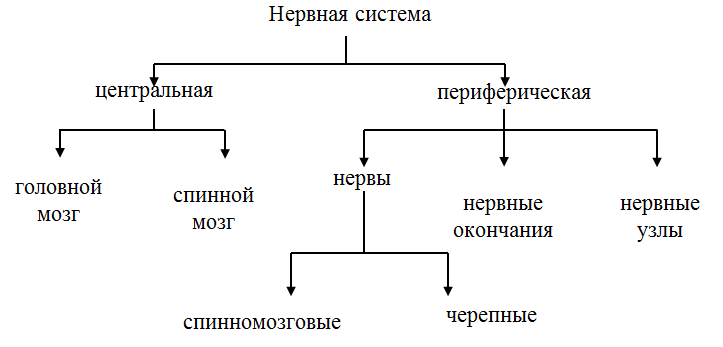 Задание 3. Образуйте существительные со значением процесса от данных глаголов.Всасывать – Разделять –Поступать –РасполагатьсяРасщеплять.Заведующий кафедрой русского языка                                                                 А.В. ЗавадскаяДекан факультета иностранных студентов	А.О. Мирончев                                                                                                                 «___»__________  2019 г. Таблица соответствия результатов обучения по дисциплине и -оценочных материалов, используемых на промежуточной аттестации.4. Методические рекомендации по применению балльно-рейтинговой системыПри оценке знаний студентов и выполненных ими заданий используется балльно-рейтинговая система контроля знаний студентов в соответствии с положением «О балльно-рейтинговой системе оценивания учебных достижений обучающихся». В рамках реализации балльно-рейтинговой системы оценивания учебных достижений обучающихся по дисциплине (модулю) определены следующие правила формированиятекущего фактического рейтинга обучающегося;бонусного фактического рейтинга обучающегося;экзаменационного/ зачетного рейтинга;рейтинга дисциплины.4.1. Правила формирования текущего фактического рейтинга обучающегосяТекущий фактический рейтинг по дисциплине (максимально 5 баллов) складывается из суммы баллов, набранных в результате: - текущего контроля успеваемости обучающихся на каждом практическом занятии по дисциплине; - самостоятельной (внеаудиторной) работы обучающихся.По каждому практическому занятию обучающийся получает до 5 баллов включительно. Количество баллов складывается из среднего арифметического значения, полученного в результате сложения контрольных точек. Основными контрольными точками на занятии могут быть:- проверка домашнего задания (от 2 до 5 баллов);- выполнение практических заданий (от 2 до 5 баллов);- устный опрос (от 2 до 5 баллов);- практические навыки в области говорения/ письма (от 2 до 5 баллов);- решение проблемно-ситуационных задач (от 2 до 5 баллов);- выполнение тестовых заданий (от 2 до 5 баллов);Среднее арифметическое значение результатов рассчитывается как отношение суммы всех полученных студентом оценок к количеству этих оценок.При пропуске практического занятия за обязательные контрольные точки выставляется «0» баллов. Обучающему предоставляется возможность повысить текущий рейтинг по учебной дисциплине в часы консультаций в соответствии с графиком консультаций кафедры.За выполнение каждого задания по самостоятельной (внеаудиторной) работе обучающийся получает количество баллов в соответствии с критериями оценивания, указанными в п. 2 ФОС. Текущий фактический рейтинг получается суммированием баллов по каждому из вышеперечисленных направлений.4.2. Правила формирования бонусного фактического рейтинга обучающегосяБонусный фактический рейтинг по дисциплине (максимальное количество баллов устанавливается по факту набранных бонусных баллов студентами данного учебного года по данному направлению специальности и не имеет конкретного максимального значения) складывается из суммы баллов, набранных в результате участия обучающихся в следующих видах деятельности (таблица 1): Таблица 1 – виды деятельности, по результатам которых определяется бонусный фактический рейтинг 4.3. Правила формирования зачетного рейтинга обучающегосяЗачетный рейтинг складывается исходя из подсчета количества баллов, полученных студентом при выполнении каждого задания зачетного билета. Минимальным проходным зачетным рейтингом является 7 баллов. Фактически полученные на зачете баллы переводятся в баллы по 15-балльной шкале (таблица 2): Таблица 2 – Правила перевода полученных баллов на экзамене/ зачете в экзаменационный/ зачетный рейтинг4.4. Правила формирования рейтинга дисциплиныДисциплинарный рейтинг обучающегося осуществляется как сумма текущего стандартизированного рейтинга, бонусного стандартизированного рейтинга и экзаменационного/ зачетного рейтинга по формуле: Рд=Ртс+Рбс+ Рэ/ Рз, гдеРд - дисциплинарный рейтинг;Ртс – текущий стандартизированный рейтинг;Рбс - бонусный стандартизированный рейтинг;Рэ – экзаменационный рейтинг;Рз - зачетный рейтинг.Дисциплинарный рейтинг обучающегося выражается в баллах по 100-балльной шкале (таблица 3).Таблица 3 – Правила перевода рейтинга дисциплины в 100-балльную шкалу.1. Это луна?Да, дом тут.2.Мы тут?Да, мама дома.3. Это лампа?Да, луна.4. Это Иван?Да, луна там.5. Там вода?Да, мы тут.6. Анна дома?Да, это лампа. 7. Антон там?Да, Иван.8. Мама дома?Да, вода.9. Луна там?Да, Анна дома.10. Дом тут?Да, Антон там.– А́нна, кто э́то– Э́то брат Анто́н– Э́то Анто́н– Да, э́то он– Э́то вода́– Да, вода́– Когда́ уро́к– Уро́к у́тром– Э́то кот– Ла́мпа до́маМОЙМОЯМОЁ1) Семья: ОН:ОНА:2) Город:ОН:ОНА:моймоямоё[б – б̓]: клуб, рыба, билет, брат, банк, обед, буква, учебник.[б̓]:[п – п̓]: перерыв, подруга, парк, тепло, лампа, письмо, группа.[п̓]:[в – в̓]: виза, слово, преподаватель, весной, завод, вечером, звук, конверт.[в̓]:[ф – ф̓]: Кофе, телефон, фото, фермер, автобус, перерыв, завтрак[ф̓]:[Г – г’]: много, деньги, книга, город, биолог, газета.[г’]:[к - к’]: химик, конверт, кино, проспект, парк, кинотеатр, кофе, картина.[к’]:[х - х’]: плохо, химик, холодно.[х’]:ОНОНАОНОСловочей?чья?чьё?чьи?ру́чкаребёнокме́стообщежи́тиегазе́тасоба́кало́жкая́блокого́роддочьи́мяоте́цдя́дя шко́льник – студе́нт – журнали́ст – спортсме́н – певец – переводчик –Ты зна́ешь, где магази́н?Вы зна́ете, как зову́т дека́на?Анки́т зна́ет, ко́гда за́втра ле́кция?Твои́ роди́тели зна́ют, как зову́т преподава́теля?Твой друг зна́ет, где нахо́дится театр?1) Но́вый дом, красивый город, …2) Но́вая ко́мната, красивая комната, …3) Но́вое фо́то, красивое здание, …4) Но́вые студе́нты, маленькие дети, …но́вое пальто́ –дорого́й сок –ста́рый го́род –интере́сные кни́ги –хоро́ший уче́бник –большо́е я́блоко –молодо́й челове́к –больша́я ко́мната –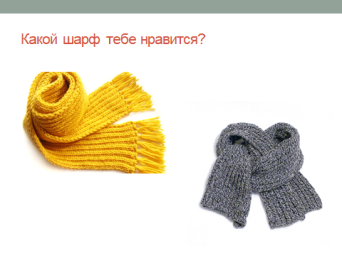 Образец: Мне нравится этот жёлтый шарф.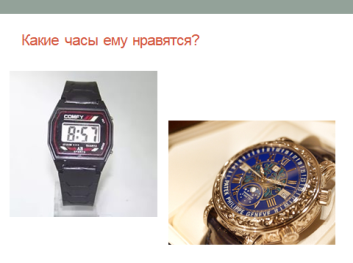 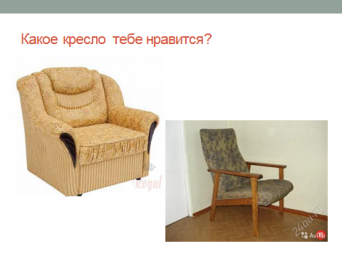 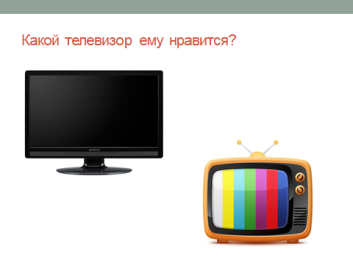 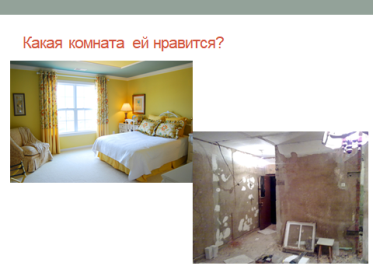 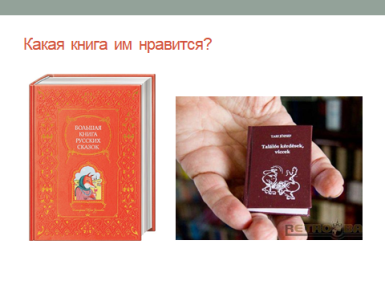 1) Почему тебе нравится этот сок?2) Почему ему нравится эта сумка?3) Почему тебе нравится этот город? 4) Почему им нравится это общежитие?Почему тебе нравится этот парк?Почему вам нравится журнал «Спорт»?Почему тебе нравится эта музыка?Почему ей нравится этот певец?Почему тебе не нравятся эти ботинки?ДЕЛАТЬДЕЛАТЬРАБОТАТЬРАБОТАТЬЯЯЯЯТЫТЫТЫТЫОНОНОНОНОНАОНАОНАОНАМЫМЫМЫМЫВЫВЫВЫВЫОНИОНИОНИОНИОТДЫХАТЬОТДЫХАТЬЧИТАТЬЧИТАТЬЯЯЯЯТЫТЫТЫТЫОНОНОНОНОНАОНАОНАОНАМЫМЫМЫМЫВЫВЫВЫВЫОНИОНИОНИОНИГУЛЯТЬГУЛЯТЬИГРАТЬИГРАТЬЯЯЯЯТЫТЫТЫТЫОНОНОНОНОНАОНАОНАОНАМЫМЫМЫМЫВЫВЫВЫВЫОНИОНИОНИОНИОБЕДАТЬОБЕДАТЬЯЯТЫТЫОНОНОНАОНАМЫМЫВЫВЫОНИОНИпо-русскипо-немецкипо-английскипо-испанскипо-испанскиОльга++˗˗˗Том˗˗+˗˗Ирина+˗˗++Джон--+++Марк-+---ТомТомТомТомТомИринаИринаИринаИринаИринаДжонДжонДжонДжонДжонМаркМаркМаркМаркМаркСлова В На море+ на мореакадемиярынокгородконцертмузейулицафирмавыставкабанкзаводуниверситет Индияурокэтаж1) Мы гуляем (парк).2) Она работает (библиотека).3) Они живут (Москва).4) Врач работает (поликлиника).5) Сестра работает (почта).6) Они отдыхают (море).ГОВОРИТЬГОВОРИТЬКУРИТЬКУРИТЬЯЯЯЯТЫТЫТЫТЫОНОНОНОНОНАОНАОНАОНАМЫМЫМЫМЫВЫВЫВЫВЫОНИОНИОНИОНИЗВОНИТЬЗВОНИТЬЯЯТЫТЫОНОНОНАОНАМЫМЫВЫВЫОНИОНИ1) Я читаю… .4) Луис понимает … .2) Он пишет … .5) Джон любит … .3) Мы знаем … .6) Они повторяют  … .1) Я понимаю (ты) ... .4) Он не понимает (она) … .2) Ты знаешь (я) … .5) Мы знаем (они) …  и (он) … .3) Она знает (он) … .6) Вы знаете (она) … .ЧитатьВчера Антон _________________ журнал, а Анна __________________ газету.ПисатьУтром Ира __________________ письмо, а Виктор  _______________ упражнение.ГоворитьРаньше Иван плохо  __________________ по-русски.СлушатьВечером мои друзья _________________ музыку, а ________________ радио.ДелатьСтуденты  __________________ домашнее задание вместе. ЖитьРаньше моя подруга тоже _________________ в Оренбурге.УчитьсяВчера мы ___________________, а сегодня мы не учимся, потому что сегодня воскресенье.КупитьСегодня его мама  _____________________ большой торт.СмотретьНаш друг вчера ______________________ телевизор.СпатьНочью мы все  ______________________.ИгратьСегодня утром наша команда  _____________________ в футбол на стадионе.ОтдыхатьЛетом я  ______________________ на море.РаботатьЗимой они _____________________ на заводе.ВоскресеньеИванКинотеатрПонедельникАннаБиблиотека СредаМария и ИринаКафеУтроОлегБанк ДеньБабушка Дом ВечерДрузьяСтадион ПонедельникИванУниверситет УтроАнтонБанкЛетоДрузьяПетербургВторникБратЦиркЗимаСемьяМоре ВоскресеньеПапа и мамаМагазин ВечерСвета и ВикторДискотека НСВСВАннаПодруга-ИванДруг-Иринасестра-ДрузьяИван-Мама и папаБабушкадеревняВикторБратМоскваАнтонТетя и дядяПетербургАкшайМама и папаИндия1. Я жил …А) в МосквуБ) МосквуВ) в Москве2. Я ездила летом …А) МоскваБ) в МосквеВ) в Москву3. Он отдыхал …А) на югеБ) югВ) на юг4.– Вы учитесь …?А) в университетБ) в университетеВ) университет5.– Ты пойдёшь сегодня …?А) в библиотекуБ) в библиотекеВ) библиотеку6.– Я иду …А) в музейБ) музейВ) в музее7.– Завтра мы идём …А) выставкаБ) на выставкеВ) на выставку8.– В воскресенье я был …А) на театреБ) в театреВ) в театр9.Вчера утром друзья были …А) на рынокБ) рынокВ) на рынке10.Я живу в гостинице ….А) в номере 35Б) в номер 35В) номер 3511. Я учусь …А) на этот факультетБ) этого факультетаВ) на этом факультете12.– Я ещё не был …А) РоссияБ) в РоссиюВ) в России13.– Буфет находится …А) этот этажБ) на этом этажеВ) на этот этаж14.– Я вчера ходила …А) в театрБ) в театреВ) театрКакой? Какая? Какое? (1 падеж)В (на) каком? В (на) какой? В (на) каком? (6 падеж)Большой театр Дорогой магазин Оренбургский медицинский университет Лечебный факультет Хороший ресторан Настоящая русская вечеринка Уютная квартира Скучная лекция Ночная дискотека Важная встреча Русская грамматика Высокое здание Трудное словоВ Большом театреДисциплинаКорпус ЭтажАудиторияРусский язык52246Латинский язык33312Биология32231Анатомия21108Физика33324Где учатся студенты?Где они занимаются спортом?Где они слушают лекции?Где живут студенты?Где они отдыхают вечером?Где они работают летом на практике?Где студенты покупают книги?Где они покупают газеты и журналы?разные университетыстадионы и спортивные залыбольшие аудиториибольшие новые общежитиястуденческие клубыразные заводы и фабрикикнижные магазиныгазетные киоскиОн давно не видел …Вчера он приезжал …Он подошёл и поздоровался …я и мои однокурсникиНедавно я получил письмо …Я послал телеграмму …Вчера я встречал на вокзале …Я хочу познакомить вас …мои родителиМне очень нравятся …Вчера в клубе мы видели …Мы были на концерте …Зрители долго аплодировали …После концерта мы долго разговаривали …молодые артистыЯ часто получаю письма …Я должен написать письма …Я давно не видел …В субботу ко мне придут …Я люблю встречаться …мои новые друзьяВ этом городе много …Я люблю ходить …Вы были … этого города.исторические музеиУ нас в университете были …Мы познакомились …В нашем городе было много …туристы из Сирии1. Ты часто  ...  в магазин одежды?2. Ты сейчас ... на почту?3. Лена, привет! Куда ты ... ?4. Подожди меня, ты очень быстро ... .5. В библиотеку ты тоже ... каждый день?6. Ты сейчас ... на встречу с деканом нашего факультета?(А) идёшь(Б) ходишь7. Я уже ... на эту выставку.8. Раньше он часто ... в парк.9. Когда я ... в университет, я встретил свою подругу.10. В этом году он много раз ... в театр.11. Вчера я … в поликлинику к терапевту.12. Он ещё не ... к родителям.(А) шёл(Б) ходил13. Когда туристы ... по улице, экскурсовод показал им старую церковь.14. Мои родители раньше много ... по стране.15. Туристы долго ... до Москвы.16. Позавчера мы с подругой ... в старинный русский город.17. В прошлом месяце мы … отдыхать в Крым.18. Раньше мы часто ... в Петербург.(А) ехали(Б) ездили19. Сейчас мы ... на вокзал.20. Летом мы часто ... за город.21. Куда вы отправляетесь в этом месяце? – Мы ... на конференцию в другой город.(А) ездим(Б) едем22. Поспешите! Нужно ... на экскурсию по Москве!23. Ему нравится ... по нашей стране.(А) ехать(Б) ездить24. Он часто … большие сумки.25. Антон ... цветы, потому что идёт на день рождения.26. Ребёнок устал, поэтому мама ... его домой на руках.27. Я знаю, что Юра всегда ... с собой словарь.28. Джон всегда ... с собой паспорт.29. Преподаватель идёт на урок и ... журнал группы.30. Девушка ... красивую сумку.(А) несёт(Б) носит31. Мой брат лётчик, он ... в разные страны.32. Он сказал, что самолёт будет … в Англию 3 часа33. Ирина иногда ... в Краснодар к своей сестре.34. Куда нам нужно … сегодня вечером?35. Как быстро … время!36. Мой друг любит север, поэтому он часто … туда.(А) летит(Б) летает(В) лететь37. Папа ... из Англии отличные подарки.38. Сосед взял у меня инструменты и ... их только вечером.39. Мой брат ... вещи с вокзала на такси.(А) принёс(Б) привёз40. Гости … нам много подарков.41. Куда вы нас ... ? Эта не та улица.42. Друзья всегда ... мне сувениры.(А) привезли(Б) привозили43. Студент открыл дверь и ... в аудиторию.44. Автобус ... к остановке.45. Нина заболела, и к ней ... врач.46. Хасан был в клубе, поэтому ... домой поздно.47. Петр ... к кассе и купил билет на поезд.48. Главного инженера сейчас нет, он ... ненадолго.(А) подошёл(Б) вышел(В) пришёл(Г) вошёл49. Ира ... к столу и взяла газету.50. Она ... от стола и села в кресло.51. Анна ... через дорогу и подошла к моему дому.(А) пришла(Б) подошла(В) перешла(Г) отошла52. Юры нет сейчас в Москве. Он ... .53. По дороге домой я ... к другу.54. Раньше я жил в деревне, а недавно ... в город.55. Не звоните ему, он уже ... на родину.56. Антон опаздывал на поезд, поэтому он ... на вокзал на такси.57. Максим здесь не живёт, потому что он ... в другой район.(А) заехал(Б) переехал(В) уехал(Г) поехал(Д) проехал58. Скажите, пожалуйста, как быстрее ... до аптеки.59. Чтобы попасть в метро, нужно ... на другую сторону улицы.60. Друг попросил меня ненадолго ... к нему.(А) дойти(Б) перейти(В) зайти(Г) пойтипредмет составные части1)двигательный аппарат человекаскелет, мышцы2)скелет кистизапястье, пясть, пальцы3)скелет свободной верхней конечностикости плеча, предплечья, кисти4)скелет свободной нижней конечностикости бедра, голени, стопыпредметналичие(+)отсутствие(-)компонентыЦентральная нервная система                  -лимфатические узлыСредний мозг                  -таламусПромежуточный мозг                 +таламус и гипоталамусПродолговатый мозг                  -извилиныПередний мозг                 +долипредметместоположение1) мышцы кисти      на (ладонная поверхность) кисти2) большое затылочное отверстие      в (затылочная кость)           3) мышцы шеи      в (передняя и задняя область) шеи    4) прочные жёлтые связки      между (дуги  позвонков)         -5) межпозвоночные диски      между (тела позвонков)1 предмет2 предметсредство прикрепления1) пояс верхней конечностискелет туловищагрудинно-ключичный сустав2) кости кисти лучевая костьлучезапястный сустав3)головка плечевой костиСуставная впадина лопаткиплечевой сустав предметформа1) край теменной костизазубренный2) затылочная чешуя заострённый3)конец плечевой костизагнутый кпереди4) суставная поверхностьвогнутый предметэлементы рельефа1) слёзная костьслёзный гребень, слёзная борозда2) подвздошная кость линия и ямы3) лобная  чешуябугры и валики4) височная костьбороздки, возвышенияобъектсвойство1) кислородокисление веществ2) кровьсвёртываниеРазмер (параметр)предметКоличественные характеристикимассажелудок150 гобъем пустой желудок500 млдлинажелудок22 смдиаметртонкий кишечник4 смПризнаки            сходства                            предметы                            предметыПризнаки            сходствааорталёгочный стволразмеркрупный сосудкрупный сосуддвижение кровиот сердцаот сердцапризнакклассификацииклассифицируемыеобъектыклассы1)местоположениемышцы спиныповерхностные, глубокие2)длинаотростки нейронадендриты, аксоны3)размеркруги кровообращениябольшой круг, малый кругОрган дыханияФункцииНосовая полостьСвободное продвижение воздухаГлоткаПроведение воздуха из глотки в трахею. Защита дыхательных путей от попадания пищи. Образование звуков путем колебания голосовых связок, движения языка, губ, челюстиГортаньУвлажнение, согревание, обеззараживание воздуха, удаление частиц пыли. В носовых ходах находятся обонятельные рецепторыТрахеяПроведение согретого и очищенного воздуха в гортаньБронхиСвободное продвижение воздухаФакторПроцессДеятельность эндокринных желёзРост и развитие организмаТемператураЖизнедеятельность бактерий Работа ферментовПищеварениеКонденсация солей в клеткеОбмен веществ между клеткой и средойВозраст человекаРост и развитие костейМеханизм передачи возбудителяЭпидемиологический процесс Секреция инсулинаПонижение уровня глюкозы в кровипричинапроцессДефицит гормонов щитовидной железы в раннем возрастеЗадержка ростаИзбыток гормона роста у детейУсиление ростаВоздействие солнечного светаГибель бактерийНедостаток глюкагонаПонижение уровня сахара в кровиИзбыток гормона роста у детейГигантизмКонцентрированная кислотаТяжёлые ожогиИзбыток тироксина Снижение весаНедостаток гормона ростаРазвитие карликовостиИзменение положения телаДвижение жидкости в вестибулярном аппаратепроцессусловиеатрофия органанарушение кровоснабжениянарушение развития костной системыотсутствие физической нагрузкинепропорциональное увеличение некоторых органовнарушение функций гипофизаподавление процессов возбуждения в сердценедостаточная концентрация калияcинтез витамина Dдействие солнечного светаускорение фотосинтезаповышение температурызамедление роста длинных костейгипофункция щитовидной железыуменьшение активности остеобластовнедостаточное количество витамина Спроцессоценкароль процессасвёртывание крови+предупреждение кровотеченийобмен веществ+обновление клеток организмаальтерация-повреждение тканейсвёртывание крови-нарушение кровотока в сосудах пролиферация+локализация болезнетворных организмовпроцесспричина, условиедеятельность дыхательного центрагипоксиявентиляция лёгкиходышкаработа лёгкихпроникновение воздуха в плевральную полостьпроцесспричина, условиетканевое дыханиеотравление организмакровоток образование тромбакровоснабжение органов и тканейклиническая смертьФорма контроля Критерии оцениваниятестированиеОценка «ОТЛИЧНО» выставляется при условии 81-100% правильных ответовтестированиеОценка «ХОРОШО» выставляется при условии 65-80% правильных ответовтестированиеОценка «УДОВЛЕТВОРИТЕЛЬНО» выставляется при условии 51-64% правильных ответовтестированиеОценка «НЕУДОВЛЕТВОРИТЕЛЬНО» выставляется при условии 50% и меньше правильных ответов.решение ситуационных задачОценка «ОТЛИЧНО» выставляется, если обучающимся дан правильный ответ на вопрос задачи. При этом оценивается соблюдение обучающимся фонетико-интонационных, лексических и грамматических норм русского языка, правил речевого этикета. В ответе допускается не более 4-х коммуникативно незначимых ошибок либо одна коммуникативно значимая и не более двух коммуникативно-незначимых ошибок.решение ситуационных задачОценка «ХОРОШО» выставляется, если обучающимся дан правильный ответ на вопрос задачи. Однако при выполнении задачи допускались ошибки в оформлении речевого высказывания: две коммуникативно-значимые ошибки либо 5-6 коммуникативно незначимых ошибок решение ситуационных задачОценка «УДОВЛЕТВОРИТЕЛЬНО» выставляется, если ответ обучающегося дан не в  полном объеме, непоследовательно. Построенное речевое высказывание содержит большое количество лексико-грамматических ошибок, а также обучающимся при построении речевого высказывания использовались формы речевого этикета, не допустимые в предлагаемой ситуациирешение ситуационных задачОценка «НЕУДОВЛЕТВОРИТЕЛЬНО» выставляется, если построенное обучающимся речевое высказывание неадекватно предлагаемой ситуации. При этом соблюдение норм и правил русского языка может быть не нарушено.Выполнение практических заданийОценка «ОТЛИЧНО» выставляется при верном выполнении задания. Допускается не более двух лексических или грамматических ошибок.Выполнение практических заданийОценка «ХОРОШО» выставляется при верном выполнении задания. Допускается три-четыре лексических или грамматических ошибки. Также оценка «ХОРОШО» выставляется в случае, если студентом допущено не более двух лексико-грамматических ошибок, но имеется одна фактическая ошибка (ошибка, связанная с содержанием изучаемого неязыкового материала)Выполнение практических заданийОценка «УДОВЛЕТВОРИТЕЛЬНО» выставляется при частично верном выполнении задания либо при наличии большого количества лексико-грамматических и фактических ошибок.Выполнение практических заданийОценка «НЕУДОВЛЕТВОРИТЕЛЬНО» выставляется, если обучающийся не выполнил задания либо выполнил задания не в полном объёме, допустив большое количество ошибок (грамматических, фактических).Устный опросОценкой «ОТЛИЧНО» оценивается ответ, который показывает прочные знания по данному вопросу, владение терминологическим аппаратом; владение лексико-грамматическим материалом русского языка Устный опросОценкой «ХОРОШО» оценивается ответ, обнаруживающий прочные знания по данному вопросу, владение терминологическим аппаратом; умение приводить примеры. Однако допускается одна - две неточности в ответе.Устный опросОценкой «УДОВЛЕТВОРИТЕЛЬНО» оценивается ответ, отличающийся недостаточной глубиной и полнотой раскрытия вопроса; слабо сформированными навыками анализа явлений, процессов, недостаточным умением давать аргументированные ответы и приводить примеры; недостаточно свободным владением монологической речью, логичностью и последовательностью ответа. Допускается большое количество лексико-грамматических и фактических ошибок в содержании ответа.Устный опросОценкой «НЕУДОВЛЕТВОРИТЕЛЬНО» оценивается ответ, обнаруживающий незнание изучаемого материла, отличающийся неглубоким раскрытием темы; слабым владением монологической речью, отсутствием логичности и последовательности. Допускаются серьезные ошибки в содержании ответа.Письменный опросОценкой «ОТЛИЧНО» оценивается ответ, который показывает прочные знания по данному вопросу, владение терминологическим аппаратом; умение объяснять сущность явлений, процессов, событий, делать выводы и обобщения, давать аргументированные ответы, приводить примеры; логичность и последовательность ответа. Допускается не более двух лексико-грамматических ошибок.Письменный опросОценкой «ХОРОШО» оценивается ответ, обнаруживающий прочные знания по данному вопросу, владение терминологическим аппаратом; умение объяснять сущность явлений, процессов, событий, делать выводы и обобщения, давать аргументированные ответы, приводить примеры; логичность и последовательность ответа. Допускается две-три лексико-грамматических ошибки, не приводящие к искажению восприятия передаваемого материала.Оценкой «УДОВЛЕТВОРИТЕЛЬНО» оценивается ответ, свидетельствующий в основном о знании изучаемого материала, отличающийся недостаточной глубиной и полнотой раскрытия вопроса; знанием основных вопросов теории; слабо сформированными навыками анализа явлений, процессов, недостаточным умением давать аргументированные ответы и приводить примеры; нарушением логичности и последовательности ответа. В ответе содержится достаточное количество лексико-грамматических и фактических ошибок.Оценкой «НЕУДОВЛЕТВОРИТЕЛЬНО» оценивается ответ, обнаруживающий незнание изучаемого материла, отличающийся неглубоким раскрытием темы; неумением давать аргументированные ответы,  отсутствием логичности и последовательности. Допускаются серьезные ошибки в содержании ответа.факторпроцессСекреция грелинаВозникновение чувства голодаПрирода реагирующих веществСкорость химической реакцииДеятельность нервной системыРазвитие и рост костейпричинапроцессНарушение секреции инсулинаПовышение уровня сахара в кровиНедостаток гормона ростаЗамедление роста ребёнкаНедостаток вазопрессинаНесахарный диабетИзбыток гормона роста у взрослыхАкромегалияПовышение уровня кальция в кровиНарушение минерального обменаусловиепроцесснарушение кровоснабженияатрофия органаотсутствие физической нагрузкинарушение развития костной системынарушение функций гипофизанепропорциональное увеличение некоторых органовпредметфункцияскелетлокомоторная, защитная, кроветворнаякостиопора, движение, защитакостная система минеральный обмен1. У меня есть … сестра.А) стараяБ) старшаяВ) старинная2. Мой друг хорошо читает … .А) по-немецкиБ) немецкийВ) немецкий язык 3. Игорь … в университете. А) учитБ) изучаетВ) учится4. Банк находится … .А) тамБ) сюдаВ) туда5. На улице сегодня … : +35.А) теплоБ) холодноВ) жарко6. Днём я каждый день … .А) обедаю Б) завтракаюВ) ужинаю7. Вечером мне нравится … музыку.А) смотретьБ) читатьВ) слушать8. Анна любит играть в волейбол. Каждую среду она ходит в … .А) спортзалБ) магазинВ) поликлинику9. В воскресенье мы ходили в …. магазин.А) молодойБ) большойВ) родной10. Журналист работает … .А) в газетеБ) в магазинеВ) в ресторане11. … ты был?А) кудаБ) откудаВ) где12. Познакомьтесь, это мои … . А) папаБ) родителиВ) мама 13. … это тетрадь?А) чьиБ) чьяВ) чьё14. … это альбомы?А) чьяБ) чейВ) чьи15. Скажите, пожалуйста, … это карандаш?А) чейБ) чьяВ) чьи16. Мы купили … пирожное. А) шоколадноеБ) шоколаднаяВ) шоколадные17. Я люблю … чай.А) холодная Б) холодныйВ) холодное18. Это очень … фильм.А) интересное Б) интереснаяВ) интересный19. Она … танцует. А) красивоБ) красивая20. Виктор работает очень … .А) хорошийБ) хорошо21. … есть сестра.А) у меняБ) мнеВ) меня22. … 24 года.А) у меняБ) мнеВ) меня23. … зовут Юрий. А) меняБ) у меняВ) мне24. Они слушали … .А) деканБ) деканаВ) декану25. Мы смотрели … .А) матч Б) матчуВ) матча26. Я написал … .А) в письмеБ) письмо В) письму27. Мария прочитала …. .А) журналуБ) журналВ) журнала28. В комнате очень жарко. Открой … .А) окнуБ) окномВ) окно29. Ты ждёшь … ?А) преподавателяБ) преподавателемВ) преподавателю30. Антон танцует … .А) АннеБ) с АннойВ) Анна31. Я думаю … .А) о другеБ) другаВ) другу32. Внук часто звонит … .А) бабушкаБ) бабушкуВ) бабушке33. Нам нравится играть … .А) футболомБ) в футболВ) в футболе 34. Он занимается … .А) музыкуБ) музыкойВ) о музыке35. Она хотела быть … .А) актрисаБ) актрисуВ) актрисой36. Как зовут … ?А) студентаБ) студентуВ) студентом37. Сейчас Радж живёт … .А) в РоссииБ) в РоссиюВ) Россия38. Зимой Юра ездил … .А) в СуздальБ) в СуздалеВ) из Суздаля39. Студенты учатся … .А) в университетеБ) университетВ) в университет40. Он живёт в гостинице … .А) в номере 25Б) в номер 25В) номер 2541. В воскресенье мои родители были … .А) в музееБ) в музей
В) на музее42. У меня есть два … в театр. А) билетБ) билетаВ) билету43. Мы будем обедать в двенадцать … .А) часаБ) часов
В) час44. Мои две … учатся в школе. А) сестраБ) сестрыВ) сестру45. Чай стоит 84 … .А) рубляБ) рубльВ) рублей46. Нитеш идёт в поликлинику … .А) врачомБ) врачВ) к врачу47. Студенты поехали на экскурсию … .А) поездБ) на поезд В) на поезде48. Брат работает … .А) инженерБ) инженеруВ) инженером49. Моя мама любит кофе … .А) молокоБ) с молокомВ) в молоке50. Я люблю читать книги … .А) об АнглииБ) Англию
В) Англия51. Мои бабушка и дедушка обычно … мне в субботу. А) звонитьБ) звонятВ) звоню52. Какие русские песни ты … ?А) знаешь Б) знатьВ) знает53. Иван будет … завтра?А) гуляетБ) гуляюВ) гулять54. Инна не любит … громкую музыку.А) слушаетБ) слушаю
В) слушать55. Студент Томас … в Германии. А) жилаБ) жили
В) жил56. Мы  … на выставку.А) идёте Б) идёмВ) идёшь57. Папа сегодня … на работу на машине.А) едуБ) едешьВ) едет58. Вчера друзья … в музей.А) ходилиБ) шлиВ) пошли59. Рахул … из Индии. А) приехалБ) поехалВ) ехал60. Вчера он … на этот концерт.А) ходил Б) шёл61. Завтра я … на экскурсию в Уфу. А) поехатьБ) поехалВ) поеду62. Завтра вечером друзья … русские слова.А) будут учитьБ) училиВ) учат63. Когда она готовит ужин, она всегда … радио.А) слушаетБ) послушаетВ) слушала64. Вы часто … по мобильному телефону?А) звонюБ) позвонитеВ) звоните65. Я не хочу … этот телефон.А) покупатьБ) купить66. Я буду … этот экзамен в феврале.А) сдатьБ) сдавать67. Жан … эту книгу 2 часа.А) прочиталБ) читал68. У меня вчера болела голова, … я не был на спектакле.А) поэтомуБ) потому что69. Студент не пришёл на занятие, … он болел.А) поэтомуБ) потому что70. Я не позвонила тебе, … я забыла телефон дома.А) потому чтоБ) поэтому1. Я поеду домой весной, … .А) в февралеБ) в маеВ) в июне2. Вы не знаете, где дом … 21?А) цифраБ) числоВ) номер3. Напишите, пожалуйста, …вашего дома.А) адресБ) домВ) улицу4. Мой брат молодой, а мой дедушка… .А) старшийБ) старинныйВ) старый5. Наташа не… читать по-английски.А) знаетБ) умеетВ)  понимает6. Лектор …, что его зовут Иван Петрович.А) рассказалБ) сказалВ) разговаривал7. Студенты окончили университет и … дипломы.А) взялиБ) сделалиВ) получили8. Мы должны… все задачи через 2 часа.А) читатьБ) решитьВ) учить9. Моей сестре нравится … по центру города.А) отдыхатьБ) гулятьВ) играть10. Антон читает … без словаря.А) английский языкБ) по-английскиВ) английский11. Деканат  находится не здесь, а… .А) тудаБ) сюдаВ) там12. Мой друг – студент, он … в институте.А) учитБ) изучаетВ) учится13. Марина хочет… новые стихи. А) изучитьБ) выучитьВ) научить14. В магазине «Хлеб» я покупаю … .А) бананыБ) хлебВ) шарф15. Мой отец … мне стать врачом.А) попросилБ) посоветовалВ) рассказывал16. Каждый день в общежитии мы встречаем … .17. … помогает нам решать наши проблемы.18. Я получил новую кровать … .А) наш комендантБ) у нашего комендантаВ) нашего комендантаГ) с нашим комендантом19. Все новые студенты должны взять учебники … .А) в нашей библиотекеБ) наша библиотекаВ) о нашей библиотекеГ) в нашу библиотеку20. Я хочу подарить книгу … .А) у  подругиБ) подругаВ) подругеГ) подругу21. В прошлом году я учился … .22. Студенты приехали в Оренбург … .А) Южная ИндияБ) из Южной ИндииВ) в Южную ИндиюГ) в Южной Индии23. Спортсмены встретились … .А) известный журналистБ) известному журналистуВ) с известным журналистомГ) об известном журналисте24. В нашем доме очень много … . А) красивые картиныБ) красивых картинВ) о красивых картинахГ) красивыми картинами25. Мне нравится читать книги … .А) этот известный русский писательБ) этого известного русского писателяВ) от этого известного русского писателяГ) этому известному писателю26. Вчера я прочитал статью … .А) из музыкального театраБ) музыкальный театрВ) о музыкальном театреГ) к музыкальному театру27. На лекции по анатомии не было … .А) новый студентБ) нового студентаВ) новому студентуГ) о новом студенте28. Сегодня будет лекция … .А) органическая химияБ) органической химииВ) по органической химииГ) об органической химии29. Мой друг интересуется … .А) эту профессиюБ) эта профессияВ) этой профессиейГ) об этой профессии30. Студенты опоздали … .А) первое собраниеБ) на первое собраниеВ) о первом собранииГ) к первому собранию31. Этот репортаж подготовила … .А) известная журналисткаБ) известную журналисткуВ) известной журналисткеГ) известной журналистки32. Виктор хочет стать … .А) детский врачБ) детскому врачуВ) детским врачомГ) детского врача33.Отец получил письмо … .А) свой сынБ) своему сынуВ) со своим сыномГ) от своего сына34.Мама подарила велосипед ….А) младший братБ) с младшим братом В) младшему братуГ) младшего брата35. Второй корпус находится недалеко … .А) общежитиеБ) от общежитияВ) к общежитиюГ) у общежития36. Мой друг переехал … .А) у соседней улицыБ) на соседней улицеВ) на соседнюю улицуГ) по соседней улице37. Мы купили сувениры … . А) в старом городеБ) старый городВ) в старый городГ) к старому городу38. Давай встретимся около клуба … .А) два часаБ) два часа назадВ) через два часа39. Каникулы закончились … .А) неделю Б) через неделюВ) неделю назад40. Мы начнём изучать латинский язык… .А) годБ) через годВ) год назад41. Я всегда здесь отдыхаю, мне … этот город.А) нравитьсяБ) нравитсяВ) нравился42. Когда я читаю журналы, я … .А) отдыхаюБ) буду отдыхатьВ) отдыхал43. Мы очень устали и не … тему.А) выучимБ) выучилиВ) выучат44. Мужчина … нам банк и пошёл дальше.А) показатьБ) покажетВ) показал45. Коллега … мне документы завтра. А) передалБ) передастВ) передать46. Мой отец долго думал и, наконец, … эту задачу. А) решил Б) решал47. Мы никогда не … на эту тему.А) сказалиБ) говорили48. Когда он … книгу, он пошёл в кино. А) читалБ) прочитал49. …, пожалуйста, что вы сказали.А) повторитеБ) повторяйте50. Мы уже … физику в прошлом семестре и сдали зачёт. А) изучалиБ) изучили51. Олег и Наташа никогда не … в этот ресторан.А) ходятБ) идут52. До центральной площади вам надо … прямо ещё          2 км.А) ехатьБ) ездить53. Дедушка очень любит … на природу.А) ехатьБ) ездить54. Когда я … в университет, я встретил сестру Антона.А) шёлБ) ходил55. Я целый час … в бассейне.А) плылаБ) плавала56. Я не увидел, когда ты … сюда.А) поехалБ) приехалВ) уехал57. Директора уже нет, он … домой.А) пришёлБ) ушёлВ) вышел58. Он … до финиша первым. А) прибежалБ) добежалВ) пробежал	59. Сестра попросила меня … обед.А) приготовитБ) приготовлюВ) приготовить60. Завтра после урока я хочу … подарки родителям.А) покупатьБ) купитьВ) покупаю61. Я не купил этот телефон,  … он очень дорогой.А) поэтомуБ) потому что62. Я был на концерте, … не смог позвонить тебе раньше.А) поэтомуБ) потому что63. Если вы хотите поступить в университет, вам надо серьёзно заниматься, … экзамены очень трудные.А) потому чтоБ) поэтому64. Родители хотят,… их дочь занималась музыкой.А) чтобыБ) что65. Антон сказал, … никогда не был на море.А) чтоБ) чтобы66. Я думаю,… он очень известный певец.А) чтоБ) чтобы 67. В театре идёт новый спектакль, … писали журналисты.А) которогоБ) о которомВ) который68. Я уже был на выставке, … открылась вчера.А) которойБ) котораяВ) о которой69. - Расскажи, … ты ездил отдыхать этим летом?А) кудаБ) гдеВ) что70. Он хотел жить в городе, … учился его брат.А) кудаБ) гдеВ) как1. Я приехал в Россию зимой, … .А) в сентябреБ) в мартеВ) в феврале2. Я живу… уже 2 месяца.А) сюдаБ) тудаВ) здесь3. От вокзала до рынка идёт автобус… 17.А) цифраБ) номерВ) число4. На какой … ты живёшь?А) комнатеБ) квартиреВ) улице5. Билет на поезд можно купить… .А) на вокзалеБ) в аэропортуВ) на почте6. Скажите, пожалуйста, … вы приехали в Россию?А) кудаБ) откудаВ) где7. Пожалуйста, … мне эту шапку.А) расскажитеБ) скажитеВ) покажите8. Я  не… прочитать этот текст, у меня нет очков.А) могуБ)знаюВ) умею9. Вчера мы… по городу  А) гулялиБ) игралиВ) отдыхали10. Скажите, пожалуйста, … стоит снять квартиру в этом районе? А) сколькоБ) почемуВ) где11. В магазине «Фрукты» я покупаю… .А) яблокиБ) мясоВ) рис12. Извините, я хочу … вопрос.А) задатьБ) спроситьВ) сказать13. Напишите, пожалуйста, … вашего общежития.А) домБ) адресВ) улицу14. Мой брат молодой, а мой дедушка … .А) старшийБ) старинныйВ) старый15. Я …, где находится библиотека. А) попросилБ) спросилВ) посоветовал16. В нашем университете есть … .А) в современной библиотекеБ) современная библиотекаВ) о современной библиотекеГ) в современную библиотеку17. Сегодня после занятий мы встретили … .А) наш преподаватель Б) нашему преподавателюВ) нашего преподавателяГ) с нашим преподавателем18. Ивану надо купить … .А) новая тетрадьБ) новой тетрадиВ) новую тетрадь Г) новой тетрадью19. Мы часто бываем … .А) в драматическом театреБ) в драматический театрВ) о драматическом театреГ) драматического театра20. Мы подарили часы … .А) наш другБ) нашего другаВ) о нашем другеГ) нашему другу21. Мой старший брат учится … .А) на инженерном факультетеБ) на инженерный факультетВ) инженерного факультета Г) инженерный факультет22. Этот ученый приехал … .А) Северная АмерикаБ) из Северной Америки В) в Северной Америке Г) к Северной Америке23.  Студенты познакомились … .А) опытный врачБ) опытным врачомВ) с опытным врачомГ) об опытном враче24. В медицинском университете учатся много… .А) индийские студентыБ) индийским студентамВ) индийскими студентамиГ) индийских студентов25. Ивану нравится слушать музыку … .А) этот известный композитор Б) этому известному композиторуВ) этого известного композитораГ) об этом известном композиторе26. Журналист написал статью … .А) новый перинатальный центрБ) о новом перинатальном центреВ) нового перинатального центраГ) к новому перинатальному центру27. У меня нет … .А) этот учебникБ) этого учебникаВ) в этом учебникеГ) этому учебнику28. Сегодня будет лабораторная работа … .А) органическая химияБ) по органической химии В) органической химииГ) об органической химии29. Мой брат интересуется … .А) русской литературойБ) по русской литературеВ) русской литературыГ) о русской литературе30. Завтра студенты поедут … .А) обзорная экскурсияБ) на обзорную экскурсию В) на обзорной экскурсииГ) обзорной экскурсии31. Этот фильм снял … .А) начинающий режиссёрБ) начинающего режиссёраВ) начинающим режиссёром Г) начинающему режиссёру32. Моя младшая сестра хочет стать … .А) известная журналисткаБ) известную журналисткуВ) известной журналисткойГ) известной журналистки33. Мать получила письмо … .А) свой сынБ) от своего сына В) со своим сыномГ) своему сыну34. Иван часто звонит … .А) старший братБ) со старшим братом В) старшего брата Г) старшему брату35. Наше общежитие находится около … .А) пятый корпусБ) от пятого корпусаВ) к пятому корпусуГ) пятого корпуса36. Моя подруга Анна переехала … .А) в другом городеБ) в  другой городВ) о другом городеГ) по другому городу37. Мы купили сувениры … .А) в старом городеБ) старый городВ) в старый городГ) к старому городу38. Давай встретимся около первого корпуса … .А) пятнадцать минутБ) пятнадцать минут назадВ) через пятнадцать минут39. Экзамен по биологии был … .А) неделю Б) через неделюВ) неделю назад40. Мы начнём изучать хирургию… .А) годБ) год назадВ) через год 41. Он … отцу и матери в следующий вторник.А) звонитБ) будет звонитьВ) звонил42. Завтра утром я … чай.А) пилБ) пью В) буду пить43. В прошлом году я уже … все книги в библиотеке.А) прочитатьБ) прочитаюВ) прочитал44. Вчера друзья 2 часа … все новые слова.А) училиБ) учитьВ) учат45. Скоро у меня каникулы. Я … целый месяц! А) буду отдыхатьБ) отдыхаюВ) отдыхал46. Урок уже … 10 минут назад. А) кончилсяБ) закончился47. Вчера мы с Антоном … на улице. А) встречалисьБ) встретились48. Она всегда так рано ….А) встаётБ) встанет49. Мой друг … русский язык 2 года. А) изучилБ) изучал 50. Никому не … об этом секрете!А) говориБ) скажи51. Ты … в цирк сегодня?А) идёшьБ) ходишь52. До музея мы … на автобусе.А) ездилиБ) ехали53. Мы весь день … по городу пешком и очень устали. А) ходилиБ) шли54. Летом я часто … к бабушке. А) езжуБ) еду55. Как хорошо на море, сегодня мы … 2 часа.А) плылиБ) плавали56. Завтра утром я … на работу. А) доедуБ) объеду В) поеду57. Игорь … в театр, вернётся вечером. А) ушёлБ) пришёлВ) подошёл58. Джон … домой матрёшку. А) отвёзБ) привёзВ) перевёз59. В этой комнате можно … телевизор.А) смотрелиБ) смотретьВ) смотрят60. Чтобы хорошо сдать экзамены, надо много ….А) учиться Б) учисьВ) учусь61. Вера любит музыку, … она часто ходит на концерты.А) потому чтоБ) поэтому62. Я хочу поехать в Париж, … это очень красивый город.А) потому чтоБ) поэтому63. Я часто бываю в парке, … люблю гулять.А) потому чтоБ) поэтому64. Мой отец хочет, … я получил диплом врача.А) что Б) чтобы65. Я думаю, … Иван очень талантливый художник.А) что Б) чтобы66. Я сказал Антону,… он купил продукты.А) чтоБ) чтобы67. В воскресенье друзья ходили на стадион, … находится недалеко от дома.А) который Б) в которыйВ) которого68. Сегодня мы встретили врача, … мой друг ходил на прошлой неделе.А) котороеБ) к которомуВ) с которым69. Ты знаешь, … он говорил?А) чегоБ) к чемуВ) о чём70. Расскажи,… ты встретил на дискотеке?А) ктоБ) когоВ) с кемпроцесспричинаПовышение уровня сахара в кровиНарушение секреции инсулинаЗамедление роста ребёнкаНедостаток гормона ростаХороший рост бактерийМанит и сорбит 1. Мой … брат работает экономистом.А) старинныйБ) старыйВ) старший2. Моя сестра неплохо говорит… .А) французскийБ) по-французскиВ) французский язык3. Иван … русскую грамматику.А) изучаетБ) учитсяВ) учит4. Посольство находится … .А) тудаБ) здесьВ) сюда5. Завтра на улице будет …: - 30. А) жаркоБ) теплоВ) холодно6. Утром я обычно … .А) обедаюБ) завтракаюВ) ужинаю7. Летом Андрей ездил в Москву …А) на метроБ) на поездеВ) на трамвае8. На почте можно … .А) послать телеграммуБ) посмотреть спектакльВ) послушать стихи9. Вечером Антону нравится … телевизор.А) смотреть Б) слушатьВ) читать10. Ира любит играть в теннис. Она часто ходит на … .А) рынок Б) стадионВ) почту11. … находится аптека?А) откуда Б) куда В) где12. Познакомьтесь, это моя … .А) мамаБ) папаВ) родители13. … это тетради?А) чьиБ) чьяВ) чьё14. … это ручка?А) чейБ) чьяВ) чьи15. Скажите, пожалуйста, … это фото?А) чьяБ) чьёВ) чьи16. В городе … проспекты.А) широкийБ) широкиеВ) широкая17. Я люблю … чай.А) тёплаяБ) тёплоеВ) тёплый18. Это очень … книга.А) интересный Б) интереснаяВ) интересное19. Она … рисует. А) красивоБ) красивая20. Она очень … преподаватель. А) хорошийБ) хорошо 21. … зовут Сергей. А) меняБ) мнеВ) у меня22. … есть сестра.А) у меняБ) мнеВ) меня23. … 19 лет. А) у меняБ) мнеВ) меня24. Они слушали … .А) песнюБ) песнеВ) песня25. Я знаю это … .А) словуБ) словоВ) слова26. Он подарил сестре … .А) книгаБ) книгеВ) книгу 27. Брат прочитал … .А) статьюБ) статьяВ) статье28. Ты ждёшь … ?А) другаБ) другуВ) другом29. Мой младший брат любит … .А) яблокаБ) яблокуВ) яблоко30. Я думаю … .А) о мамеБ) мамаВ) маму31. Я часто звоню … .А) подругаБ) подругуВ) подруге32. Ему нравится играть … .А) футболомБ) в футболеВ) в футбол33. Я гуляю в парке …. .А) у сестрыБ) с сестройВ) к сестре34. Студент занимается … .А) спортуБ) спортомВ) о спорте35. Он хочет быть … .А) инженерБ) инженеромВ) инженеру36. Как зовут …?А) другуБ) другомВ) друга37. Раньше Рохит жил … .А) в ИндиюБ) в ИндииВ) Индия38. Весной Оля ездила … .А) ВолгоградБ) в ВолгоградВ) в Волгограде39. Студенты учатся … .А) институтБ) в институте В) в институт40. Она живёт в общежитии … .А) в комнату 406Б) в комнате 406В) комната 40641. В воскресенье мои родители ходили … А) в театреБ) в театр
В) на театре42. У меня есть два … на матч. А) билет Б) билетуВ) билета43. Мы будем обедать в три … .А) часБ) часов
В) часа44. Мои два … учатся в школе. А) братБ) братуВ) брата45. Картофель стоит 56 … .А) рубляБ) рубльВ) рублей46. Джон идёт в институт … .А) преподавательБ) к преподавателюВ) о преподавателе47. Школьники поехали на экскурсию … .А) на автобусБ) автобусВ) на автобусе48. Мой папа работает … .А) строительБ) строителемВ) строителю49. Моя сестра очень любит чай … .А) с лимономБ) в лимонеВ) лимона 50. Я люблю читать книги … .А) в ЛондонБ) о Лондоне
В) Лондон51. Мои родители обычно … мне в субботу. А) звонят Б) звонимВ) звоню52. Какие русские песни он … ?А) знаютБ) знатьВ) знает53. Иван будет … завтра?А) гуляетБ) гулятьВ) гуляешь54. Они не любят … громкую музыку. А) слушаюБ) слушать 
В) слушают55. Студентка Ханна … в Германии.А) жилаБ) жили
В) жил56. Я  … на концерт. А) идёшьБ) идтиВ) иду57. Преподаватель … на работу на машине.А) едутБ) едетВ) едете58. Вчера девушки … на дискотеку.А) шлиБ) ходили59. Кумар … из Индии.А) поехалБ) приехалВ) ехал60. Вчера мы … в поликлинику.А) ходилиБ) пойдёмВ) идём61. Завтра мы … на экскурсию в Петербург.А) поехалиБ) поедемВ) поехать62. Завтра вечером они … в футбол.А) играютБ) будут игратьВ) играли63. Когда она готовит обед, она … телевизор.А) посмотритБ) смотритВ) посмотрела64. Вы часто … по мобильному телефону?А) звоните Б) позвонитеВ) звоню65. Она не хочет … это платье.А) покупатьБ) купить66. Мы будем … домашнее задание.А) делатьБ) сделать67. Марина … этот журнал 2 часа.А) прочиталаБ) читала68. У меня вчера болел живот, … я не был на уроке.А) поэтомуБ) потому что 69. Я вчера не позвонила тебе, … я была занята.А) потому чтоБ) поэтому 70. Эта куртка очень дорогая, … я её не купил. А) потому что Б) поэтому№Проверяемая компетенцияДескрипторКонтрольно-оценочное средство (номер вопроса/практического задания)1ОПК-1готовностью решать стандартные задачи профессиональной деятельности с использованием информационных, библиографических ресурсов, медико-биологической терминологии, информационно-коммуникационных технологий и учетом основных требований информационной безопасности Знать лексику медико-биологического профиля в объеме второго сертификационного уровня владения русским языком как иностраннымграмматический минимум в рамках медико-биологического профиля (способы описания характеристик объекта, способы выражения процесса и пр.)вопросы № 1-23 (2 курс)1ОПК-1готовностью решать стандартные задачи профессиональной деятельности с использованием информационных, библиографических ресурсов, медико-биологической терминологии, информационно-коммуникационных технологий и учетом основных требований информационной безопасности Уметь использовать лексико-грамматический материал медико-биологического профиля для построения устных и письменных высказыванийпрактические задания № 1-3 (2 курс)1ОПК-1готовностью решать стандартные задачи профессиональной деятельности с использованием информационных, библиографических ресурсов, медико-биологической терминологии, информационно-коммуникационных технологий и учетом основных требований информационной безопасности Владеть навыками построения устных и письменных высказываний медико-биологического характерапрактические задания № 4-6 (2 курс)2ОПК-2готовностью к коммуникации в устной и письменной формах на русском и иностранном языках для решения задач профессиональной деятельностиЗнать особенности фонетического, лексического и грамматического уровней русского языкавопросы № 1-22 (1 курс)2ОПК-2готовностью к коммуникации в устной и письменной формах на русском и иностранном языках для решения задач профессиональной деятельностиУметь строить устные и письменные высказывания с учетом грамматических правил русского языкапрактические задания №1-4 (1 курс)2ОПК-2готовностью к коммуникации в устной и письменной формах на русском и иностранном языках для решения задач профессиональной деятельностиВладеть фонетико-интонационными нормами русского языка при построении устного высказыванияНормами русского речевого этикета при решении той или иной коммуникативной задачипрактические задания № 2-4 (1 курс)Вид деятельностиВид контроляБаллыОтсутствие  пропусков в течение изучения дисциплины Данные журнала3Наличие не более двух пропусков по уважительной причинеДанные журнала2Систематическое выполнение домашних заданийДанные журнала3Активная работа на занятиях в течение семестраДанные журнала1Участие в ОлимпиадеОценка/отчет  организатора3 – дистанционное участие4 – участие в очном туреПобеда в олимпиадеОценка/отчет  организатора1 -  за призовое третье место на конкурсе;2 - за призовое второе место на конкурсе;3 - за призовое первое место на конкурсеУчастие в заседаниях кружка СНООценка куратора кружка2Выступление на  конференциях разного уровняКопия сертификата участника2Публикация тезисов на  конференциях разного уровняПредоставить электронный вариант и копии тезисов2Участие в организации  конференций  разного уровняОценка/отчет  организатора2 – ведущий конференции 1 – участник конференции (без доклада)Победа в творческих конкурсах:Оценка/отчет  организатора1 -  за призовое третье место на конкурсе;2 - за призовое второе место на конкурсе;3 - за призовое первое место на конкурсе.Участие в воспитательных мероприятиях, организуемых кафедройОценка/отчет  организатора2 - докладчик1 – участник (без доклада)Посещение лекцийДанные журнала1Составление и оформление конспектов лекцийДанные журнала2Количество верных ответовБаллы94 – 100 %15 баллов87 – 93 %14 баллов80 – 86 %13 баллов73 – 79 %12 баллов67 – 72 %11 баллов60 – 66 %10 баллов54 – 59 %9 баллов47 – 53 %8 баллов40 – 46 %7 балловДисциплинарный рейтинг по БРСОценка по дисциплинезачет85 – 100 балловзачтено65 – 84 балловзачтено43 – 64 балловзачтено42 и менее балловне зачтено